РЕШЕНИЕ№ 171						 	«17» декабря 2019 годаО бюджете Большееловского сельского поселения Елабужского муниципального района Республики Татарстан на 2020 год и на плановый период 2021 и 2022 годовВ соответствии с Уставом муниципального образования Большееловского сельского поселения Елабужского муниципального района Республики Татарстан и Положением «О бюджетном процессе в Большееловском сельском поселении», Совет Большееловского сельского поселенияРЕШИЛ:Статья 1 Утвердить основные характеристики бюджета Большееловского сельского поселения Елабужского муниципального района Республики Татарстан  (далее - бюджет Поселения) на 2020 год:прогнозируемый общий объем доходов бюджета Поселения в сумме     1 557,0 тыс. рублей;общий объем расходов бюджета Поселения в сумме 1 557,0 тыс. рублей;дефицит бюджета Поселения с нулевым значением.Утвердить основные характеристики бюджета Поселения на 2021 и на 2022 год:прогнозируемый общий объем доходов бюджета Поселения на 2021 год в сумме 1 601,8 тыс. рублей и на 2022 год в сумме 1 650,9 тыс. рублей;общий объем расходов бюджета Поселения на 2021  год в сумме 1 601,8 тыс. рублей, в том числе условно утвержденные расходы в сумме 37,7 тыс. рублей, и на 2022 год в сумме 1 650,9 тыс. рублей, в том числе условно утвержденные расходы в сумме 77,9 тыс. рублей; дефицит бюджета  Поселения на 2021- 2022 года с нулевым значением.Утвердить источники финансирования дефицита бюджета Поселения на 2020 год и на плановый период 2021 и 2022 годов согласно приложению 1  к настоящему Решению.Статья 2Утвердить по состоянию на 1 января 2021 года верхний предел муниципального внутреннего долга Поселения равным нулю, в том числе верхний предел муниципального внутреннего долга Поселения по муниципальным гарантиям Поселения в валюте Российской Федерации с нулевым значением.Утвердить по состоянию на 1 января 2022 года верхний предел муниципального внутреннего долга Поселения равным нулю, в том числе верхний предел муниципального внутреннего долга Поселения по муниципальным гарантиям Поселения в валюте Российской Федерации с нулевым значением.Утвердить по состоянию на 1 января 2023 года верхний предел муниципального внутреннего долга Поселения равным нулю, в том числе верхний предел муниципального внутреннего долга Поселения по муниципальным гарантиям Поселения в валюте Российской Федерации с нулевым значением.Статья 3Учесть в бюджете Поселения прогнозируемые объемы доходов бюджета Поселения на 2020 год и на плановый период 2021 и 2022 годов согласно приложению 2 к настоящему Решению.Статья 4Утвердить перечень главных администраторов доходов бюджета Поселения согласно приложению 3 к настоящему Решению.Утвердить перечень главных администраторов источников финансирования дефицита бюджета Поселения согласно приложению 4 к настоящему Решению.Статья 5Утвердить ведомственную структуру расходов бюджета Поселения на 2020 год и на плановый период 2021 и 2022 годов согласно приложению 5 к настоящему Решению.Утвердить распределение бюджетных ассигнований бюджета Поселения по разделам, подразделам, целевым статьям (муниципальным программам и непрограммным направлениям деятельности), группам видов расходов классификации расходов бюджетов на 2020 год и на плановый период 2021 и 2022 годов согласно приложению 6 к настоящему Решению.Утвердить распределение бюджетных ассигнований бюджета Поселения по целевым статьям (муниципальным программам и непрограммным направлениям деятельности), группам видов расходов, разделам, подразделам классификации расходов бюджетов на 2020 год и на плановый период 2021 и 2022 годов согласно приложению 7 к настоящему Решению.Утвердить общий объем бюджетных ассигнований на исполнение публичных нормативных обязательств на 2020 год в сумме 0 тыс. рублей, на 2021 год в сумме 0 тыс. рублей и на 2022 год в сумме  0 тыс. рублей.Статья 6Учесть в бюджете Поселения дотацию на выравнивание бюджетной обеспеченности: - на 2020 год в сумме 1 280,0 тыс. рублей,- на 2021 год в сумме 1 322,5 тыс. рублей,- на 2022 год в сумме 1 365,1 тыс. рублей.  Статья 7Учесть в бюджете Поселения субвенцию на реализацию полномочий по осуществлению первичного воинского учета на территориях, на которых отсутствуют военные комиссариаты:- на 2020 год в сумме 92,1 тыс. рублей,- на 2021 год в сумме 92,2 тыс. рублей,- на 2022 год в сумме 93,7 тыс. рублей. Статья 8Органы местного самоуправления Большееловского сельского поселения Елабужского муниципального района  Республики Татарстан не вправе принимать в 2020 году и в плановом периоде 2021 и 2022 годов решения, приводящие к увеличению численности муниципальных служащих, а также работников органов местного самоуправления и муниципальных казенных учреждений.Статья 9Органы казначейства Министерства финансов Республики Татарстан осуществляют отдельные функции по исполнению бюджета Большееловского сельского поселения в соответствии с заключенными соглашениями.Статья 10Остатки средств бюджета Поселения на 1 января 2020 года в объеме, не превышающем сумму остатка неиспользованных бюджетных ассигнований на оплату заключенных от имени Исполнительного комитета Большееловского сельского поселения Елабужского муниципального района Республики Татарстан муниципальных контрактов на поставку товаров, выполнение работ, оказание услуг, подлежащих в соответствии с условиями этих муниципальных контрактов оплате в 2019 году, направляются в 2020 году на увеличение соответствующих бюджетных ассигнований на указанные цели в случае принятия Исполнительным комитетом Большееловского сельского поселения соответствующего решения.Статья 11Настоящее Решение вступает в силу с 1 января 2020 года и подлежит официальному опубликованию в средствах массовой информации.Председатель				              			А.И. МашановПриложение 4к решению СоветаБольшееловского сельского поселенияот «17» декабря 2019г. № 171Перечень главных администраторов источников  финансирования дефицита бюджета Большееловского сельского поселенияОсновные направления налоговой и бюджетной политикиБольшееловского сельского поселенияЕлабужского муниципального района Республики Татарстанна 2020 год и плановый период 2021 и 2022 годовОсновные направления налоговой политики бюджета Большееловского сельского поселения на 2020 год и плановый период 2021 и 2022 годов сформированы на основании налоговой политики Российской Федерации, Республики Татарстан. Приоритетным направлением налоговой политики Большееловского сельского поселения является привлечение инвестиций, обеспечение благоприятного инвестиционного климата, развитие инфраструктуры поддержки инвестиционной и предпринимательской деятельности, что в конечном итоге направлено на наращивание налогового потенциала поселения. Ежегодно  в целях увеличения доходной базы бюджета  принимаются меры по привлечению перспективных налогоплательщиков за счет предоставления поддержки их инвестиционной деятельности. Также осуществляются мероприятия по наращиванию объема налоговых и неналоговых доходов по следующим основным направлениям:- межведомственная работа с организациями, допустившими снижение налогов в местный бюджет, анализ факторов, влияющих на формирование прибыли (убытка), разработка предложений по достижению рентабельности и прибыльности данных организаций;- мониторинг налогоплательщиков в разрезе отраслей, снизивших поступления НДФЛ, легализация «теневой» заработной платы, выявление «конвертных» выплат и иных схем ухода от уплаты НДФЛ, а также выплаты заработной платы ниже МРОТ;- проведение работы по сокращению недоимки по налогам и сборам по постановлению главы Елабужского Муниципального района Республики Татарстан  от 18.08.2016 № 1929-а, а также задолженности по арендным платежам и административным штрафам.Результаты проводимой работы непосредственно отразились на поступлениях в бюджет сельского поселения.Также  на формирование доходной части бюджета могут оказать влияние возможные изменения в федеральном налоговом законодательстве.Неизменным принципом и приоритетом при планировании бюджетных расходов остается обеспечение исполнения всех социальных обязательств Поселения. Необходимость выполнения данных обязательств ведет к сохранению социальной ориентации бюджета. Важным фактором при обеспечении сбалансированности и устойчивости бюджетов всех уровней и одним из направлений бюджетной политики Поселения продолжает оставаться безусловное соблюдение принципа отказа от принятия бюджетных обязательств, не обеспеченных реальными источниками финансирования. В рамках формирования проекта бюджета Поселения, при рассмотрении вопросов, связанных с принятием дополнительных расходных обязательств, сохраняются принятые в предыдущие годы подходы, направленные на исключение возникновения несбалансированности бюджета. Инициативы и предложения по принятию новых расходных обязательств должны рассматриваться исключительно после соответствующей оценки их эффективности, пересмотра нормативных правовых актов, устанавливающих действующие расходные обязательства, и учитываться только при условии обеспечения соответствующими источниками финансирования.Вместе с тем, при формировании и исполнении расходной части бюджета необходимо не только полное обеспечение первоочередных и социально-значимых расходов, но и поддержание оптимального соотношения текущих расходов и расходов капитального характера. В части капитальных расходов необходимо дальнейшее усиление работы по предварительной оценке ожидаемой эффективности таких расходов, расширение практики использования конкурсных процедур, предваряющих принятие решения о включении в бюджет соответствующих расходов, а также развитие подходов по осуществлению текущего и последующего финансового контроля эффективности расходования данных средств.В предстоящий трехлетний период одним из основных направлений работы также остается реализация политики по повышению эффективности бюджетных расходов. При этом сохраняет важность использование преимуществ программно-целевого планирования, таких как повышение обоснованности бюджетных ассигнований на этапе их формирования, обеспечение их большей прозрачности для общества и появление более широких возможностей для оценки их эффективности. Система формирования бюджета на основе муниципальных программ должна способствовать достижению стратегических целей развития Поселения. В федеральном законодательстве в сфере межбюджетных отношений приняты изменения. Новшествами, применяемыми при формировании бюджетов начиная с 2020 года, является то, что при предоставлении из бюджета района дотаций, на выравнивание бюджетной обеспеченности поселений, финансовый орган муниципального района вправе заключать с главами местных администраций (руководителями исполнительно-распорядительных органов) муниципальных образований, получающих указанные дотации соглашения, которыми предусматриваются меры по социально-экономическому развитию и оздоровлению муниципальных финансов поселений. Порядок, сроки заключения соглашений и требования к соглашениям, устанавливаются местной администрацией (исполнительно-распорядительным органом) муниципального района.Указанные меры направлены на создание условий для максимальной сбалансированности местных бюджетов.В процессе исполнения бюджета сохраняются риски не достижения запланированного в экономических и бюджетных прогнозах. Также существуют риски, связанные с недостаточностью фактических темпов роста экономики относительно уровня, учитываемого при бюджетном планировании. С учетом этого, необходимо продолжать с осторожностью подходить к формированию доходной части бюджета и придерживаться соответствующей сдержанной политики при планировании расходной части бюджета.Основным подходом при этом продолжит оставаться отказ от привлечения средств на финансовом рынке путем осуществления кредитов от кредитных организаций. В целях минимизации рисков несбалансированности бюджет Поселения на 2020 – 2022 годы предлагается традиционно формировать на основе использования сценарных условий прогноза социально-экономического развития Поселения на период 2020-2022 годов по базовому варианту.  Для формирования прогноза консолидированного бюджета Республики Татарстан на 2020 – 2022 годы использованы следующие параметры:При расчете расходной части бюджета Поселения на 2020 – 2022 годы использованы следующие критерии:Таким образом, реализация необходимых мероприятий в рамках обозначенных направлений бюджетной политики должна обеспечить решение задачи на предстоящий трехлетний период 2020 – 2022 годов по обеспечению и закреплению условий для сбалансированности и устойчивости бюджетной системы Поселения.Прогноз основных характеристик Большееловского сельского поселенияна 2020 год и на плановый период 2021 и 2022 годов                                                                                                                 (тыс. рублей)ПОЯСНИТЕЛЬНАЯ ЗАПИСКАк проекту Решения Совета Большееловского сельского поселения«О бюджете Большееловского сельского поселения Елабужского муниципального района Республики Татарстан на 2020 год и на плановый период 2021 и 2022 годов»Проект  решения Совета Большееловского сельского поселения «О бюджете Большееловского сельского поселения Елабужского муниципального района Республики Татарстан на 2020 год и на плановый период 2021 и 2022 годов» (далее проект Решения) подготовлен в соответствии с требованиями, установленными Бюджетным кодексом Российской Федерации и Бюджетным кодексом Республики Татарстан и Положением о бюджетном процессе в Большееловском сельском поселении (далее Положение).Структура и содержание проекта Решения отвечает общим требованиям статьи 184.1 Бюджетного кодекса РФ, перечень сопроводительных документов – статье 184.2. Формирование проекта бюджета Поселения  на 2020 год и на плановый период 2021 и 2022 годов основано на:положениях послания Президента Российской Федерации Федеральному Собранию Российской Федерации, определяющих бюджетную политику (требования к бюджетной политике) в Российской Федерации;основных направлениях бюджетной и налоговой политики;прогнозе социально-экономического развития;муниципальных программах (проектах муниципальных программ, проектах изменений указанных программ);	ожидаемом исполнении бюджета поселения за 2019 год.	Проект решения содержит 11 статей.Основные характеристики бюджета Большееловского сельского поселения (далее Поселения) на 2020 год и на плановый период 2021 и 2022 годов: прогнозируемый общий объем доходов, общий объем расходов, дефицит бюджета представлены в статье 1 проекта Решения.Данной статьей также утверждается приложение об источниках финансирования дефицита бюджета Поселения.В статье 2 проекта Решения утверждаются параметры, касающиеся муниципального внутреннего долга Поселения, предельного объема муниципального долга в 2020 году и на плановый период 2021 и 2022 годов.В статье 3 учитываются объемы доходов бюджета Поселения на 2020 год и на плановый период 2021 и 2022 годов.Статьей 4 в проекте Решения утверждаются перечни главных администраторов доходов бюджета Поселения и  главных администраторов источников финансирования дефицита бюджета Поселения.В статье 5  проекта Решения утверждаются:ведомственная структура расходов бюджета Поселения на 2020 год и на плановый период 2021 и 2022 годов;распределение бюджетных ассигнований бюджета Поселения по разделам, подразделам, целевым статьям (муниципальным программам и непрограммным направлениям деятельности), группам видов расходов классификации расходов бюджетов на 2020 год и на плановый период 2021 и 2022 годов;распределение бюджетных ассигнований бюджета Поселения по целевым статьям (муниципальным программам и непрограммным направлениям деятельности), группам видов расходов, разделам, подразделам классификации расходов бюджетов на 2020 год и на плановый период 2021 и 2022 годов;общий объем бюджетных ассигнований на исполнение публичных нормативных обязательств на 2020 год и на плановый период 2021 и 2022 годов.Статьей 6 в проекте Решения учитывается дотация на выравнивание бюджетной обеспеченности в бюджете Поселения на 2020 год и на плановый период 2021 и 2022 годов.Статьей 7 в проекте Решения учитывается субвенция на реализацию полномочий по осуществлению первичного воинского учета на территориях, на которых отсутствуют военные комиссариаты в бюджете Поселения на 2020 год и на плановый период 2021 и 2022 годов.Редакции статей 8-9 предусматривают ежегодно включаемые в текст решения положения, в том числе касающиеся не принятия органами исполнительной власти Поселения решений об увеличении численности муниципальных служащих и работников бюджетной сферы, об исполнении бюджета Поселения Елабужского муниципального района РТ органами казначейства.Статьей 10 предусматривается в случае принятия соответствующего решения остатки средств бюджета Поселения в объеме, не превышающем сумму остатка неиспользованных бюджетных ассигнований на оплату заключенных от имени Поселения муниципальных контрактов на поставку товаров, выполнение работ, оказание услуг, подлежащих в соответствии с условиями этих муниципальных контрактов оплате в 2019 году, направлять в 2020 год на увеличение соответствующих бюджетных ассигнований.Статьей 11 предусматривается вступление в силу решения с 1 января 2020 года. Бюджет поселения Большееловского сельского поселения на 2020-2022 годы планируется в следующих основных параметрах:                                                      				  тыс. рублейДоходы бюджета поселенияДоходы бюджета Поселения сформированы исходя из макроэкономических показателей социально-экономического развития Поселения на 2020 год и на плановый период 2021 и 2022 годов, основных направлений бюджетной и налоговой политики на 2020 год и на плановый период 2021 и 2022 годов, отчетных данных межрайонной инспекции № 9 Федеральной налоговой службы России по Республике Татарстан по налоговой базе и оценки поступлений доходов в бюджет поселения в 2019 году. При формировании бюджета учтены изменения и дополнения в Налоговый кодекс Российской Федерации, другие законодательные акты по налогам и сборам, Бюджетный кодекс Российской Федерации и Бюджетный кодекс Республики Татарстан. Доходная часть бюджета Поселения на 2020-2022 годы включает три группы доходов: налоговые, неналоговые и безвозмездные поступления.Прогнозный объем налоговых и неналоговых доходов на 2020 год составляет  184,9  тыс. рублей, на 2021 год – 187,1 тыс. рублей, на 2022 год – 192,1 тыс. рублей.Среди налоговых доходов наиболее объемным является земельный налог, составляющий 80 процентов от общей суммы налоговых доходов. Поступление  в  2020 году по данному виду налога прогнозируется в размере  147,9 тыс. рублей, в 2021 году – 147,9 тыс. рублей, в 2022 году – 147,9 тыс. рублей. Поступление налога на доходы физических лиц в бюджет поселения  в 2020 году прогнозируется в сумме 13,0 тыс. рублей, в 2021 году – 12,9 тыс. рублей, в 2022 году – 13,2 тыс. рублей. Поступление по налогу на имущество физических лиц в бюджет поселения в 2020 году составит в сумме – 23,0 тыс. рублей, в 2021 году – 25,3 тыс. рублей,  в 2022 году –  30,0 тыс. рублей.Госпошлина прогнозируется в 2020-2022 годах в сумме по 1,0 тыс. рублей ежегодно.Безвозмездные поступленияОбъемы межбюджетных трансфертов бюджету поселения из бюджета Елабужского муниципального района составят: 	на 2020 год в сумме 1 372,1 тыс. рублей в том числе:- дотация на выравнивание бюджетной обеспеченности – 1 280,0 тыс. рублей;- субвенция на осуществление воинского учета на территориях, на которых отсутствуют военные комиссариаты – 92,1 тыс. рублей;на 2021 и 2022 годы в сумме 1 414,7 тыс. рублей и 1 458,8 тыс. рублей соответственно, в том числе: - дотация на выравнивание бюджетной обеспеченности – 1 322,5 тыс. рублей и 1 365,1 тыс. рублей;- субвенция на осуществление воинского учета на территориях, на которых отсутствуют военные комиссариаты – 92,2 тыс. рублей и 93,7 тыс. рублей.Таким образом, на 2020 год доходы бюджета Большееловского сельского поселения составят  1 557,0 тыс. рублей, в т.ч. 184,9 тыс. рублей – налоговые и неналоговые доходы, 1 372,1 тыс. рублей – безвозмездные поступления.На 2021 год доходы бюджета Большееловского сельского поселения планируются на сумму  1 601,8 тыс. рублей, в т.ч. 187,1 тыс. рублей – налоговые и неналоговые доходы, 1 414,7 тыс. рублей – безвозмездные поступления.На 2022 год доходы бюджета Большееловского сельского поселения прогнозируются в сумме  1 650,9 тыс. рублей, в т.ч. 192,1 тыс. рублей – налоговые и неналоговые доходы, 1 458,8 тыс. рублей – безвозмездные поступления.РАСХОДЫРасходы бюджета Поселения сформированы исходя из действующих расходных обязательств, индексов-дефляторов, основных направлений бюджетной политики.Конкретные индексы – дефляторы указаны в Основных направлениях бюджетной политики Поселения на 2020-2022 годы. На основе этих параметров сформирована расходная часть бюджета Поселения на 2020 год  в сумме 1 557,0  тыс. рублей на плановый период 2021 и 2022 годов в суммах 1 601,8 тыс. рублей и 1 650,9 тыс. рублей соответственно.Расходы бюджета Поселения на 2020-2022 годы сформированы с применением кодов целевых статей расходов в соответствии с Приказом Министерства финансов Российской Федерации от 09 июня 2018 года № 87н «О внесении изменений в Указания о порядке применения бюджетной классификации Российской Федерации, утвержденные приказом Министерства финансов Российской Федерации от     1 июля 2013 г. № 65н» и утвержденными муниципальными программами.В соответствии с бюджетной классификацией расходная часть бюджета состоит из 4 разделов в 2020-2022 годах. Конкретные объемы расходов по получателям бюджетных средств приведены в приложении 5 к проекту решения  бюджета Поселения.В разделе 01 «Общегосударственные вопросы» отражаются расходы на содержание Совета, Исполнительного комитета поселения.По данному разделу запланированы следующие расходы:- на содержание органов местного самоуправления в 2020 году предусмотрено 1 114,4 тыс. рублей, на 2021 год в сумме 1 145,5 тыс. рублей, на 2022 год – 1 178,6 тыс. рублей;- на проведение мероприятий по программе развития субъектов малого и среднего предпринимательства запланированы расходы на 2020-2022 гг. в сумме 1,0 тыс. рублей ежегодно;- на уплату налога на имущество организаций и земельного налога запланированы расходы на 2020-2022 гг. в сумме 7,2 тыс. рублей ежегодно;- на оплату услуг по проведению мероприятий по диспансеризации муниципальных служащих предусмотрено на 2020 год в сумме 4,3 тыс. рублей, на 2021 год в сумме 4,2 тыс. рублей, на 2022 год – 4,1 тыс. рублей.По разделу 02 «Национальная оборона» планируются расходы на осуществление первичного воинского учета на территориях, где отсутствуют военные комиссариаты:2020 год – 92,1 тыс. рублей,2021 год – 92,2 тыс. рублей,2022 год – 93,7 тыс. рублей.По разделу 04 «Национальная экономика» отражаются расходы на строительство, содержание и ремонт автомобильных дорог и инженерных сооружений на них в рамках благоустройства, мероприятия по муниципальной программе по использованию и охране земель на территории поселения:2020 год – 100,6 тыс. рублей,2021 год – 77,4 тыс. рублей,2022 год – 52,6 тыс. рублей.В разделе 05 «Жилищно-коммунальное хозяйство» отражаются расходы на реализацию мероприятий по благоустройству поселения (муниципальная программа по содержанию мест захоронений, уличное освещение, прочие мероприятия по благоустройству):2020 год – 237,4 тыс. рублей,2021 год – 236,6 тыс. рублей,2022 год – 235,8 тыс. рублей.Условно утверждаемые расходы в проекте решения учтены в 2021 году в сумме 37,7 тыс. рублей, в 2022 году 77,9 тыс. рублей, что составляет 2,5 процента и 5 процентов от общей суммы расходов бюджета поселения. Структура прогнозируемых расходов бюджета Большееловского сельского поселения на 2020 – 2022 годы представлена следующими данными: 	Конкретные объемы расходов по главным распорядителям и распорядителям бюджетных средств приведены в приложении 5 к проекту Решения. Распределение бюджетных ассигнований бюджета Поселения по разделам, подразделам, целевым статьям (муниципальным программам и непрограммным направлениям деятельности), группам видов расходов классификации расходов бюджетов на 2020 год и на плановый период 2021 и 2022 годов приведено в приложении 6 к проекту Решения. Распределение бюджетных ассигнований бюджета Поселения по целевым статьям (муниципальным программам и непрограммным направлениям деятельности), группам видов расходов, разделам, подразделам классификации расходов бюджетов на 2020 год и на плановый период 2021 и 2022 годов приведено в приложении  7 к проекту Решения.Дефицит бюджета Поселения на 2020-2022 года не планируется.Верхний предел муниципального внутреннего долгаБольшееловского сельского поселенияПрограмма
муниципальных внутренних заимствований                                         Большееловского сельского поселения в 2020 году и в плановом периоде 2021-2022 годовПривлечение муниципальных внутренних заимствований Большееловским сельским поселением в 2020-2022 годах не планируется. С учетом этого Программа муниципальных внутренних заимствований на 2020 год и на плановый период 2021 и 2022 годов не составляется.Программамуниципальных гарантий Большееловского сельского поселения в валюте Российской Федерации на 2020 год и на плановый период 2021 и 2022 годовПредоставление муниципальных гарантий Большееловским сельским поселением в валюте Российской Федерации в 2020-2022 годах не планируется. С учетом этого Программа муниципальных гарантий в валюте Российской Федерации на 2020 год и на плановый период 2021 и 2022 годов не составляется.Расчеты по статьям классификации доходов бюджетов и источников финансирования дефицита бюджетов на 2020 год и на плановый период 2021 и 2022 годовРасчет по источникам финансирования дефицита  бюджета Большееловского сельского поселения  на 2020 год и на плановый период 2021 и 2022 годов	В составе источников финансирования дефицита бюджета Большееловского сельского поселения учтены следующие виды поступлений и обязательств.	1. Источники внутреннего финансирования	1) Изменение остатков средств на счетах по учету средств бюджетов:Увеличение остатков средств бюджета поселения в 2020 году сформировано в сумме 1 557,0 тыс. рублей исходя из суммы доходов бюджета поселения (1 557,0 тыс. рублей). Соответственно, увеличение остатков в 2021 году в сумме 1 601,8 тыс. рублей сформировано исходя из суммы доходов бюджета поселения (1 601,8 тыс. рублей). Увеличение остатков в 2022 году планируется в объеме 1 650,9 тыс. рублей исходя из планируемых в 2022 году доходов (1 650,9 тыс. рублей). Уменьшение остатков средств бюджета поселения в 2020 году сформировано в сумме 1 557,0 тыс. рублей исходя из суммы расходов бюджета поселения на 2020 год (1 557,0 тыс. рублей). Соответственно, уменьшение остатков средств бюджета поселения в 2021 году планируется в сумме 1 601,8 тыс. рублей исходя из суммы расходов бюджета поселения (1 601,8 тыс. рублей). Уменьшение остатков средств бюджета поселения в 2022 году планируется в сумме 1 650,9 тыс. рублей исходя из суммы планируемых в 2022 году расходов (1 650,9 тыс. рублей).	 Предложения по оплате труда в Большееловском сельском поселении Елабужского муниципального района Республики Татарстан, обоснование размера и порядка индексации заработной платы работников муниципальных учреждений, денежного содержания муниципальных служащих Большееловского сельского поселения в 2020 году и в плановом периоде 2021 и 2022 годов Размер оплаты труда в Большееловском сельском поселении в очередном финансовом году предполагается обеспечивать в соответствии с республиканским и федеральным законодательствами. Рост заработной платы в органах муниципального управления запланирован в размере 3,8% с 1 октября 2020 года, на 4,0% с 1 октября 2021 года, на 4,0% с 1 октября 2022 года.Финансово-экономическое обоснованиек проекту решения Совета Большееловского сельского поселения «О бюджете Большееловского сельского поселения Елабужского муниципального района Республики Татарстан на 2020 год и на плановый период 2021 и 2022 годов»Проект решения Совета Большееловского сельского поселения «О бюджете Большееловского сельского поселения Елабужского муниципального района Республики Татарстан на 2020 год и на плановый период 2021 и 2022 годов» (далее проект решения) подготовлен в соответствии с Бюджетным кодексом Российской Федерации, Бюджетным кодексом Республики Татарстан и Положением о Бюджетном процессе Большееловского сельского поселения.Проектом решения предлагается утвердить общий объем доходов бюджета Большееловского сельского поселения на 2020 год в сумме 1 557,0 тыс. рублей, на 2021 год в сумме 1 601,8 тыс. рублей и на 2022 год в сумме 1 650,9 тыс. рублей.Общий объем расходов бюджета Большееловского сельского поселения предусматривается проектом решения в 2020 году в сумме 1 557,0 тыс. рублей, в 2021 году в сумме 1 601,8 тыс. рублей, в том числе условно утвержденные расходы – 37,7 тыс. рублей, и в 2022 году в сумме 1 650,9 тыс. рублей, в том числе условно утвержденные расходы – 77,9 тыс. рублей.Проект бюджета Большееловского сельского поселения планируется принять бездефицитным.Таким образом, показатели бюджета Большееловского сельского поселения на 2020-2022 годы, предусмотренные проектом решения, сбалансированы. Паспорта (проекты паспортов) муниципальных программ, планируемых к реализации за счет средств бюджета Большееловского сельского поселения на 2019 - 2022 годыПаспорт муниципальной программы по содержанию мест захоронений, расположенных на территории Большееловского сельского поселения Елабужского муниципального района на 2017-2022 годаПаспорт муниципальной программыкомплексного развития транспортной инфраструктуры на территории муниципального образования – Большееловское сельское поселение на 2019-2035 годаПаспортмуниципальной программы по использованию и охране земель на территории      Большееловского сельского поселения Елабужского муниципального района                  на 2018-2022 годыПаспорт муниципальной программы «Развитие субъектов малого и среднего предпринимательства муниципального образования Большееловское сельское поселение Елабужского муниципального района Республики Татарстан на 2019-2022 годы»РАЗНОГЛАСИЯпо проектам бюджетных сметРазногласий по проектам бюджетных смет на 2020 год и плановый период 2021 и 2022 годов Совета Большееловского сельского поселения, Контрольно-счетной палаты Елабужского муниципального района не имеется.СОВЕТ БОЛЬШЕЕЛОВСКОГО СЕЛЬСКОГО ПОСЕЛЕНИЯ ЕЛАБУЖСКОГО МУНИЦИПАЛЬНОГОРАЙОНАРЕСПУБЛИКИ ТАТАРСТАН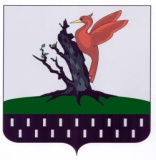 ТАТАРСТАН РЕСПУБЛИКАСЫАЛАБУГА МУНИЦИПАЛЬ РАЙОНЫ ОЛЫ ЕЛОВОАВЫЛ ҖИРЛЕГЕ СОВЕТЫПриложение 1Приложение 1к решению Советак решению СоветаБольшееловского сельского поселенияБольшееловского сельского поселенияот «17» декабря 2019г. № 171          от «17» декабря 2019г. № 171          Таблица 1ИСТОЧНИКИ
финансирования дефицита бюджета 
Большееловского  сельского поселения на 2020 годИСТОЧНИКИ
финансирования дефицита бюджета 
Большееловского  сельского поселения на 2020 годИСТОЧНИКИ
финансирования дефицита бюджета 
Большееловского  сельского поселения на 2020 год(тыс. рублей)Код показателяНаименование показателяСумма01 00 00 00 00 0000 000ИСТОЧНИКИ ВНУТРЕННЕГО ФИНАНСИРОВАНИЯ ДЕФИЦИТА БЮДЖЕТА0,001 05 00 00 00 0000 000Изменение остатков средств на счетах по учету средств бюджета0,0 01 05 00 00 00 0000 500Увеличение остатков средств бюджета-1 557,0 01 05 02 00 00 0000 500Увеличение прочих остатков бюджета -1 557,0 01 05 02 01 00 0000 510Увеличение прочих остатков денежных средств бюджета -1 557,001 05 02 01 10 0000 510Увеличение прочих остатков денежных средств бюджета сельского поселения-1 557,001 05 00 00 00 0000 600Уменьшение остатков средств бюджета1 557,001 05 02 00 00 0000 600Уменьшение прочих остатков средств бюджета1 557,001 05 02 01 00 0000 610Уменьшение прочих остатков денежных средств бюджета1 557,001 05 02 01 10 0000 610Уменьшение прочих остатков денежных средств бюджета сельского поселения1 557,0Таблица 2ИСТОЧНИКИ
финансирования дефицита бюджета 
Большееловского  сельского поселения 
на плановый период 2021 и 2022 годовИСТОЧНИКИ
финансирования дефицита бюджета 
Большееловского  сельского поселения 
на плановый период 2021 и 2022 годовИСТОЧНИКИ
финансирования дефицита бюджета 
Большееловского  сельского поселения 
на плановый период 2021 и 2022 годовИСТОЧНИКИ
финансирования дефицита бюджета 
Большееловского  сельского поселения 
на плановый период 2021 и 2022 годов(тыс. рублей)Код показателяНаименование показателяСуммаСуммаКод показателяНаименование показателя2021 год2022 год01 00 00 00 00 0000 000ИСТОЧНИКИ ВНУТРЕННЕГО ФИНАНСИРОВАНИЯ ДЕФИЦИТА БЮДЖЕТА0,00,001 05 00 00 00 0000 000Изменение остатков средств на счетах по учету средств бюджета0,00,0 01 05 00 00 00 0000 500Увеличение остатков средств бюджета-1 601,8-1 650,9 01 05 02 00 00 0000 500Увеличение прочих остатков бюджета -1 601,8-1 650,9 01 05 02 01 00 0000 510Увеличение прочих остатков денежных средств бюджета -1 601,8-1 650,901 05 02 01 10 0000 510Увеличение прочих остатков денежных средств бюджета сельского поселения-1 601,8-1 650,901 05 00 00 00 0000 600Уменьшение остатков средств бюджета1 601,81 650,901 05 02 00 00 0000 600Уменьшение прочих остатков средств бюджета1 601,81 650,901 05 02 01 00 0000 610Уменьшение прочих остатков денежных средств бюджета1 601,81 650,901 05 02 01 10 0000 610Уменьшение прочих остатков денежных средств бюджета сельского поселения1 601,81 650,9Приложение 2к решению СоветаБольшееловского сельского поселенияБольшееловского сельского поселенияот «17» декабря 2019г. № 171от «17» декабря 2019г. № 171Таблица 1Прогнозируемые объемы доходов      Прогнозируемые объемы доходов      Прогнозируемые объемы доходов      бюджета Большееловского сельского поселения на 2020 годбюджета Большееловского сельского поселения на 2020 годбюджета Большееловского сельского поселения на 2020 год(тыс. рублей)НаименованиеКод доходаСуммаНаименованиеКод доходаСуммаНалоговые и неналоговые доходы 1 00 00000 00 0000 000184,9Налоги на прибыль, доходы 1 01 00000 00 0000 00013,0Налог на доходы физических лиц 1 01 02000 01 0000 11013,0Налоги на имущество 1 06 00000 00 0000 000170,9Налог на имущество физических лиц 1 06 01000 00 0000 11023,0Налог на имущество физических лиц, взимаемый по ставкам, применяемым к объектам налогообложения, расположенным в границах сельских поселений 1 06 01030 10 1000 11023,0Земельный налог 1 06 06000 00 0000 110147,9Земельный налог с организаций, обладающих земельным участком, расположенным в границах сельских поселений 1 06 06033 10 1000 11044,9Земельный налог с физических лиц, обладающих земельным участком, расположенным в границах сельских поселений 1 06 06043 10 1000 110103,0Государственная пошлина 1 08 00000 00 0000 0001,0Государственная пошлина за совершение нотариальных действий должностными лицами органов местного самоуправления, уполномоченными в соответствии с законодательными актами РФ на совершение нотариальных действий 1 08 04020 01 0000 1101,0Безвозмездные поступления2 00 00000 00 0000 0001 372,1Безвозмездные поступления от других бюджетов бюджетной системы Российской Федерации2 02 00000 00 0000 0001 372,1Дотации бюджетам бюджетной системы Российской Федерации2 02 10000 00 0000 1501 280,0Дотации на выравнивание бюджетной обеспеченности из бюджетов муниципальных районов, городских округов с внутригородским делением2 02 16001 00 0000 1501 280,0Дотации бюджетам сельских поселений на выравнивание бюджетной обеспеченности из бюджетов муниципальных районов2 02 16001 10 0000 1501 280,0Субвенции бюджетам бюджетной системы Российской Федерации2 02 30000 00 0000 15092,1Субвенции бюджетам сельских поселений на осуществление первичного воинского учета на территориях, где отсутствуют военные комиссариаты2 02 35118 10 0000 15092,1Всего доходов1 557,0(тыс. рублей)(тыс. рублей)НаименованиеКод доходаСуммаСуммаНаименованиеКод дохода2021 год2022 годНалоговые и неналоговые доходы 1 00 00000 00 0000 000187,1192,1Налоги на прибыль, доходы 1 01 00000 00 0000 00012,913,2Налог на доходы физических лиц 1 01 02000 01 0000 11012,913,2Налоги на имущество 1 06 00000 00 0000 000173,2177,9Налог на имущество физических лиц 1 06 01000 00 0000 11025,330,0Налог на имущество физических лиц, взимаемый по ставкам, применяемым к объектам налогообложения, расположенным в границах сельских поселений 1 06 01030 10 1000 11025,330,0Земельный налог 1 06 06000 00 0000 110147,9147,9Земельный налог с организаций, обладающих земельным участком, расположенным в границах сельских поселений 1 06 06033 10 1000 11044,944,9Земельный налог с физических лиц, обладающих земельным участком, расположенным в границах сельских поселений 1 06 06043 10 1000 110103,0103,0Государственная пошлина 1 08 00000 00 0000 0001,01,0Государственная пошлина за совершение нотариальных действий должностными лицами органов местного самоуправления, уполномоченными в соответствии с законодательными актами РФ на совершение нотариальных действий 1 08 04020 01 0000 1101,01,0Безвозмездные поступления2 00 00000 00 0000 0001 414,71 458,8Безвозмездные поступления от других бюджетов бюджетной системы Российской Федерации2 02 00000 00 0000 0001 414,71 458,8Дотации бюджетам бюджетной системы Российской Федерации2 02 10000 00 0000 1501 322,51 365,1Дотации на выравнивание бюджетной обеспеченности из бюджетов муниципальных районов, городских округов с внутригородским делением2 02 16001 00 0000 1501 322,51 365,1Дотации бюджетам сельских поселений на выравнивание бюджетной обеспеченности из бюджетов муниципальных районов2 02 16001 10 0000 1501 322,51 365,1Субвенции бюджетам бюджетной системы Российской Федерации2 02 30000 00 0000 15092,293,7Субвенции бюджетам сельских поселений на осуществление первичного воинского учета на территориях, где отсутствуют военные комиссариаты2 02 35118 10 0000 15092,293,7Всего доходов1 601,81 650,9                Приложение 3                к решению Совета                Большееловского сельского поселения                от «17 » декабря 2019г. № 171Перечень главных администраторов доходов бюджета Большееловского сельского поселения Елабужского муниципального районаПеречень главных администраторов доходов бюджета Большееловского сельского поселения Елабужского муниципального районаПеречень главных администраторов доходов бюджета Большееловского сельского поселения Елабужского муниципального районаКоды бюджетной классификацииКоды бюджетной классификацииНаименованиеглавного администратора доходовдоходов бюджета поселенияНаименование803Земельно-имущественная палата Елабужского муниципального районаЗемельно-имущественная палата Елабужского муниципального района8031 11 05035 10 0000 120Доходы от сдачи в аренду имущества, находящегося в оперативном управлении органов управления сельских поселений и созданных ими учреждений (за исключением имущества муниципальных бюджетных и автономных учреждений)8031 11 05075 10 0000 120Доходы от сдачи в аренду имущества, составляющего казну сельских поселений (за исключением земельных участков)8031 14 02053 10 0000 410Доходы от реализации иного имущества, находящегося в собственности сельских поселений (за исключением имущества муниципальных бюджетных и автономных учреждений, а также имущества муниципальных унитарных предприятий, в том числе казенных), в части реализации основных средств по указанному имуществу8031 17 01050 10 0000 180Невыясненные поступления, зачисляемые в бюджеты сельских  поселений8031 17 02020 10 0000 180Возмещение потерь сельскохозяйственного производства, связанных с изъятием сельскохозяйственных угодий, расположенных на территориях сельских поселений (по обязательствам, возникшим до 1 января 2008 года)809Финансово-бюджетная палата Елабужского муниципального районаФинансово-бюджетная палата Елабужского муниципального района8091 08 04020 01 0000 110Государственная пошлина за совершение нотариальных действий должностными лицами органов местного самоуправления, уполномоченными в соответствии с законодательными актами Российской Федерации на совершение нотариальных действий8091 13 01995 10 0000 130Прочие доходы от оказания платных услуг (работ) получателями средств бюджетов сельских поселений8091 13 02995 10 0000 130Прочие доходы от компенсации затрат бюджетов сельских поселений8091 13 02065 10 0000 130Доходы, поступающие в порядке возмещения расходов, понесенных в связи с эксплуатацией имущества сельских поселений8091 16 10031 10 0000 140Возмещение ущерба при возникновении страховых случаев, когда выгодоприобретателями выступают получатели средств бюджета сельского поселения8091 16 02020 02 0000 140Административные штрафы, установленные законами субъектов Российской Федерации об административных правонарушениях, за нарушение муниципальных правовых актов8091 16 10123 01 0000 140Доходы от денежных взысканий (штрафов), поступающие в счет погашения задолженности, образовавшейся до 1 января 2020 года, подлежащие зачислению в бюджет муниципального образования по нормативам, действующим до 1 января 2020 года0001 16 10123 01 0000 140Доходы от денежных взысканий (штрафов), поступающие в счет погашения задолженности, образовавшейся до 1 января 2020 года, подлежащие зачислению в бюджет муниципального образования по нормативам, действующим до 1 января 2020 года8091 17 01050 10 0000 180Невыясненные поступления, зачисляемые в бюджеты сельских  поселений8091 17 05050 10 0000 180Прочие неналоговые доходы бюджетов сельских поселений8091 17 14030 10 0000 150Средства самообложения граждан, зачисляемые в бюджеты сельских  поселений8092 02 16001 10 0000 150Дотации бюджетам сельских поселений на выравнивание бюджетной обеспеченности из бюджетов муниципальных районов8092 02 29900 10 0000 150Субсидии бюджетам сельских поселений из местных бюджетов8092 02 35118 10 0000 150Субвенции бюджетам сельских поселений на осуществление первичного воинского учета на территориях, где отсутствуют военные комиссариаты8092 02 45160 10 0000 150Межбюджетные трансферты, передаваемые бюджетам сельских поселений для компенсации дополнительных расходов, возникших в результате решений, принятых органами власти другого уровня8092 02 49999 10 0000 150Прочие межбюджетные трансферты, передаваемые бюджетам городских поселений8092 08 05000 10 0000 150Перечисления из бюджетов сельских поселений (в бюджеты поселений) для осуществления возврата (зачета) излишне уплаченных или излишне взысканных сумм налогов, сборов и иных платежей, а также сумм процентов за несвоевременное осуществление такого возврата и процентов, начисленных на излишне взысканные суммы8092 19 45160 10 0000 150Возврат остатков иных межбюджетных трансфертов, передаваемых для компенсации дополнительных расходов, возникших в результате решений, принятых органами власти другого уровня, из бюджетов сельских поселений8092 19 60010 10 0000 150Возврат прочих остатков субсидий, субвенций и иных межбюджетных трансфертов, имеющих целевое назначение, прошлых лет из бюджетов сельских поселений* в части доходов, зачисляемых в бюджет поселенияКод  бюджетной классификацииКод  бюджетной классификацииНаименованиеглавного администратора доходовисточников финансирования дефицита бюджета Большееловского сельского поселенияНаименование809Финансово-бюджетная палата Елабужского муниципального районаФинансово-бюджетная палата Елабужского муниципального района80901 05 02 01 10 0000 510Увеличение прочих остатков денежных средств бюджета сельского поселения80901 05 02 01 10 0000 610Уменьшение прочих остатков денежных средств бюджета сельского поселенияПриложение 5к решению Совета к решению Совета Большееловского сельского поселенияБольшееловского сельского поселенияБольшееловского сельского поселенияот «17» декабря 2019г. № 171от «17» декабря 2019г. № 171от «17» декабря 2019г. № 171Таблица 1Ведомственная структура расходов Ведомственная структура расходов Ведомственная структура расходов Ведомственная структура расходов Ведомственная структура расходов Ведомственная структура расходов Ведомственная структура расходов  бюджета Большееловского сельского поселения бюджета Большееловского сельского поселения бюджета Большееловского сельского поселения бюджета Большееловского сельского поселения бюджета Большееловского сельского поселения бюджета Большееловского сельского поселения бюджета Большееловского сельского поселенияна 2020 год на 2020 год на 2020 год на 2020 год на 2020 год на 2020 год на 2020 год (тыс.рублей)НаименованиеВед-воРзПРЦСРВРСуммаНаименованиеВед-воРзПРЦСРВРСуммаСовет Большееловского селького поселения Елабужского муниципального района Республики Татарстан847460,5ОБЩЕГОСУДАРСТВЕННЫЕ ВОПРОСЫ84701460,5Функционирование высшего должностного лица субъекта Российской Федерации и муниципального образования 8470102460,5Непрограммные направления расходов847010299 0 00 0000 0460,5Глава муниципального образования847010299 0 00 0203 0460,5Расходы на выплаты персоналу в целях обес-печения выполнения функций государствен-ными (муниципальными) органами, казенными учреждениями, органами управления государ-ственными внебюджетными фондами 847010299 0 00 0203 0100460,5Исполнительный комитет Большееловского селького поселения Елабужского муниципального района Республики Татарстан8611 096,5ОБЩЕГОСУДАРСТВЕННЫЕ ВОПРОСЫ86101666,4Функционирование Правительства Российской Федерации, высших исполнительных органов государственной власти субъектов Российской Федерации, местных администраций8610104653,9Непрограммные направления расходов861010499 0 00 0000 0653,9Центральный аппарат861010499 0 00 0204 0653,9Расходы на выплаты персоналу в целях обес-печения выполнения функций государствен-ными (муниципальными) органами, казенными учреждениями, органами управления государ-ственными внебюджетными фондами 861010499 0 00 0204 0100323,2Закупка товаров, работ и услуг для обеспечения государственных (муниципальных) нужд861010499 0 00 0204 0200325,6Иные бюджетные ассигнования861010499 0 00 0204 08005,1Другие общегосударственные вопросы861011312,5Муниципальная программа "Развитие субъектов малого и среднего предпринимательства муниципального образования на 2020-2022 годы"861011301 0 00 000001,0Мероприятия по программе развитие субъектов малого и среднего предпринимательства861011301 0 00 R06411,0Закупка товаров, работ и услуг для обеспечения государственных (муниципальных) нужд861011301 0 00 R06412001,0Непрограммные направления расходов861011399 0 00 0000 011,5Уплата налога на имущество организаций и земельного налога861011399 0 00 0295 07,2Иные бюджетные ассигнования861011399 0 00 0295 08007,2Диспансеризация муниципальных служащих861011399 0 00 9707 14,3Закупка товаров, работ и услуг для обеспечения государственных (муниципальных) нужд861011399 0 00 9707 12004,3НАЦИОНАЛЬНАЯ ОБОРОНА8610292,1Мобилизационная и вневойсковая подготовка861020392,1Непрограммные направления расходов861020399 0 00 0000 092,1Осуществление первичного воинского учета на территориях, где отсутствуют военнные комиссариаты861020399 0 00 5118 092,1Расходы на выплаты персоналу в целях обес-печения выполнения функций государствен-ными (муниципальными) органами, казенными учреждениями, органами управления государ-ственными внебюджетными фондами 861020399 0 00 5118 010087,2Закупка товаров, работ и услуг для обеспечения государственных (муниципальных) нужд861020399 0 00 5118 02004,9НАЦИОНАЛЬНАЯ ЭКОНОМИКА86104100,6Дорожное хозяйство861040988,6Мероприятия по благоустройству8610409Б1 0 00 0000 05,0Программа комплексного развития транспортной инфраструктуры на территории муниципального образования8610409Б1 1 00 0000 05,0Строительство и содержание автомобильных дорог и инженерных сооружений на них в границах городских округов и поселений в рамках благоустройства8610409Б1 1 00 7802 05,0Закупка товаров, работ и услуг для обеспечения государственных (муниципальных) нужд8610409Б1 1 00 7802 02005,0Непрограммные направления расходов861040999 0 00 0000 083,6Строительство и содержание автомобильных дорог и инженерных сооружений на них в границах городских округов и поселений в рамках благоустройства861040999 0 00 7802 083,6Закупка товаров, работ и услуг для обеспечения государственных (муниципальных) нужд861040999 0 00 7802 020083,6Другие вопросы в области национальной экономики861041212,0Муниципальная программа по использованию и охране земель на территории поселения8610412З1 2 00 0000 012,0Мероприятия по землеустройству и землепользованию8610412З1 2 00 7344 012,0Закупка товаров, работ и услуг для обеспечения государственных (муниципальных) нужд8610412З1 2 00 7344 020012,0ЖИЛИЩНО-КОММУНАЛЬНОЕ ХОЗЯЙСТВО86105237,4Благоустройство8610503237,4Мероприятия по благоустройству8610503Б1 0 00 0000 060,0Муниципальная программа по содержанию  мест захоронений8610503Б1 3 00 0000 060,0Содержание кладбищ8610503Б1 3 00 7804 060,0Закупка товаров, работ и услуг для обеспечения государственных (муниципальных) нужд 8610503Б1 3 00 7804 020060,0Непрограммные направления расходов861050399 0 00 0000 0177,4Уличное освещение861050399 0 00 7801 0156,4Закупка товаров, работ и услуг для обеспечения государственных (муниципальных) нужд861050399 0 00 7801 0200156,4Прочие мероприятия по благоустройству городских округов и поселений861050399 0 00 7805 021,0Закупка товаров, работ и услуг для обеспечения государственных (муниципальных) нужд861050399 0 00 7805 020021,0ВСЕГО РАСХОДОВ1 557,0Таблица 2Ведомственная структура расходов Ведомственная структура расходов Ведомственная структура расходов Ведомственная структура расходов Ведомственная структура расходов Ведомственная структура расходов Ведомственная структура расходов Ведомственная структура расходов  бюджета Большееловского сельского поселения бюджета Большееловского сельского поселения бюджета Большееловского сельского поселения бюджета Большееловского сельского поселения бюджета Большееловского сельского поселения бюджета Большееловского сельского поселения бюджета Большееловского сельского поселения бюджета Большееловского сельского поселенияна плановый период 2021 и 2022 годов на плановый период 2021 и 2022 годов на плановый период 2021 и 2022 годов на плановый период 2021 и 2022 годов на плановый период 2021 и 2022 годов на плановый период 2021 и 2022 годов на плановый период 2021 и 2022 годов на плановый период 2021 и 2022 годов (тыс.рублей)НаименованиеВед-воРзПРЦСРВРСуммаСуммаНаименованиеВед-воРзПРЦСРВР2021 год2022 годСовет Большееловского селького поселения Елабужского муниципального района Республики Татарстан847478,4497,5ОБЩЕГОСУДАРСТВЕННЫЕ ВОПРОСЫ84701478,4497,5Функционирование высшего должностного лица субъекта Российской Федерации и муниципального образования 8470102478,4497,5Непрограммные направления расходов847010299 0 00 0000 0478,4497,5Глава муниципального образования847010299 0 00 0203 0478,4497,5Расходы на выплаты персоналу в целях обес-печения выполнения функций государствен-ными (муниципальными) органами, казенными учреждениями, органами управления государ-ственными внебюджетными фондами 847010299 0 00 0203 0100478,4497,5Исполнительный комитет Большееловского селького поселения Елабужского муниципального района Республики Татарстан8611 085,71 075,5ОБЩЕГОСУДАРСТВЕННЫЕ ВОПРОСЫ86101679,5693,4Функционирование Правительства Российской Федерации, высших исполнительных органов государственной власти субъектов Российской Федерации, местных администраций8610104667,1681,1Непрограммные направления расходов861010499 0 00 0000 0667,1681,1Центральный аппарат861010499 0 00 0204 0667,1681,1Расходы на выплаты персоналу в целях обес-печения выполнения функций государствен-ными (муниципальными) органами, казенными учреждениями, органами управления государ-ственными внебюджетными фондами 861010499 0 00 0204 0100335,9349,3Закупка товаров, работ и услуг для обеспечения государственных (муниципальных) нужд861010499 0 00 0204 0200326,1326,7Иные бюджетные ассигнования861010499 0 00 0204 08005,15,1Другие общегосударственные вопросы861011312,412,3Муниципальная программа "Развитие субъектов малого и среднего предпринимательства муниципального образования на 2020-2022 годы"861011301 0 00 000001,01,0Мероприятия по программе развитие субъектов малого и среднего предпринимательства861011301 0 00 R06411,01,0Закупка товаров, работ и услуг для обеспечения государственных (муниципальных) нужд861011301 0 00 R06412001,01,0Непрограммные направления расходов861011399 0 00 0000 011,411,3Уплата налога на имущество организаций и земельного налога861011399 0 00 0295 07,27,2Иные бюджетные ассигнования861011399 0 00 0295 08007,27,2Диспансеризация муниципальных служащих861011399 0 00 9707 14,24,1Закупка товаров, работ и услуг для обеспечения государственных (муниципальных) нужд861011399 0 00 9707 12004,24,1НАЦИОНАЛЬНАЯ ОБОРОНА8610292,293,7Мобилизационная и вневойсковая подготовка861020392,293,7Непрограммные направления расходов861020399 0 00 0000 092,293,7Осуществление первичного воинского учета на территориях, где отсутствуют военнные комиссариаты861020399 0 00 5118 092,293,7Расходы на выплаты персоналу в целях обес-печения выполнения функций государствен-ными (муниципальными) органами, казенными учреждениями, органами управления государ-ственными внебюджетными фондами 861020399 0 00 5118 010087,387,3Закупка товаров, работ и услуг для обеспечения государственных (муниципальных) нужд861020399 0 00 5118 02004,96,4НАЦИОНАЛЬНАЯ ЭКОНОМИКА8610477,452,6Дорожное хозяйство861040965,741,2Мероприятия по благоустройству8610409Б1 0 00 0000 04,94,8Программа комплексного развития транспортной инфраструктуры на территории муниципального образования8610409Б1 1 00 0000 04,94,8Строительство и содержание автомобильных дорог и инженерных сооружений на них в границах городских округов и поселений в рамках благоустройства8610409Б1 1 00 7802 04,94,8Закупка товаров, работ и услуг для обеспечения государственных (муниципальных) нужд8610409Б1 1 00 7802 02004,94,8Непрограммные направления расходов861040999 0 00 0000 060,836,4Строительство и содержание автомобильных дорог и инженерных сооружений на них в границах городских округов и поселений в рамках благоустройства861040999 0 00 7802 060,836,4Закупка товаров, работ и услуг для обеспечения государственных (муниципальных) нужд861040999 0 00 7802 020060,836,4Другие вопросы в области национальной экономики861041211,711,4Муниципальная программа по использованию и охране земель на территории поселения8610412З1 2 00 0000 011,711,4Мероприятия по землеустройству и землепользованию8610412З1 2 00 7344 011,711,4Закупка товаров, работ и услуг для обеспечения государственных (муниципальных) нужд8610412З1 2 00 7344 020011,711,4ЖИЛИЩНО-КОММУНАЛЬНОЕ ХОЗЯЙСТВО86105236,6235,8Благоустройство8610503236,6235,8Мероприятия по благоустройству8610503Б1 0 00 0000 058,557,0Муниципальная программа по содержанию  мест захоронений8610503Б1 3 00 0000 058,557,0Содержание кладбищ8610503Б1 3 00 7804 058,557,0Закупка товаров, работ и услуг для обеспечения государственных (муниципальных) нужд 8610503Б1 3 00 7804 020058,557,0Непрограммные направления расходов861050399 0 00 0000 0178,1178,8Уличное освещение861050399 0 00 7801 0157,6158,8Закупка товаров, работ и услуг для обеспечения государственных (муниципальных) нужд861050399 0 00 7801 0200157,6158,8Прочие мероприятия по благоустройству городских округов и поселений861050399 0 00 7805 020,520,0Закупка товаров, работ и услуг для обеспечения государственных (муниципальных) нужд861050399 0 00 7805 020020,520,0ВСЕГО РАСХОДОВ (без условно утвержденных расходов)1 564,11 573,0УСЛОВНО УТВЕРЖДЕННЫЕ РАСХОДЫ8619937,777,9Условно утвержденные расходы861999937,777,9Условно утвержденные расходы8619999999 00 0037,777,9Иные бюджетные ассигнования8619999999 00 0080037,777,9ВСЕГО РАСХОДОВ1 601,81 650,9Приложение 6к решению Совета к решению Совета Большееловского сельского поселенияБольшееловского сельского поселенияБольшееловского сельского поселенияот «17» декабря 2019г. № 171от «17» декабря 2019г. № 171от «17» декабря 2019г. № 171Таблица 1РаспределениеРаспределениеРаспределениеРаспределениеРаспределениеРаспределениебюджетных ассигнований бюджета Большееловского сельского поселениябюджетных ассигнований бюджета Большееловского сельского поселениябюджетных ассигнований бюджета Большееловского сельского поселениябюджетных ассигнований бюджета Большееловского сельского поселениябюджетных ассигнований бюджета Большееловского сельского поселениябюджетных ассигнований бюджета Большееловского сельского поселенияпо разделам и подразделам, целевым статьям (муниципальным программам и  по разделам и подразделам, целевым статьям (муниципальным программам и  по разделам и подразделам, целевым статьям (муниципальным программам и  по разделам и подразделам, целевым статьям (муниципальным программам и  по разделам и подразделам, целевым статьям (муниципальным программам и  по разделам и подразделам, целевым статьям (муниципальным программам и  и непрограммным направлениям деятельности), группам видов расходов и непрограммным направлениям деятельности), группам видов расходов и непрограммным направлениям деятельности), группам видов расходов и непрограммным направлениям деятельности), группам видов расходов и непрограммным направлениям деятельности), группам видов расходов и непрограммным направлениям деятельности), группам видов расходов  классификации расходов бюджетов на 2020 год  классификации расходов бюджетов на 2020 год  классификации расходов бюджетов на 2020 год  классификации расходов бюджетов на 2020 год  классификации расходов бюджетов на 2020 год  классификации расходов бюджетов на 2020 год (тыс.рублей)НаименованиеРзПРЦСРВРСуммаНаименованиеРзПРЦСРВРСуммаОБЩЕГОСУДАРСТВЕННЫЕ ВОПРОСЫ011 126,9Функционирование высшего должностного лица субъекта Российской Федерации и муниципального образования 0102460,5Непрограммные направления расходов010299 0 00 0000 0460,5Глава муниципального образования010299 0 00 0203 0460,5Расходы на выплаты персоналу в целях обес-печения выполнения функций государствен-ными (муниципальными) органами, казенными учреждениями, органами управления государ-ственными внебюджетными фондами 010299 0 00 0203 0100460,5Функционирование Правительства Российской Федерации, высших исполнительных органов государственной власти субъектов Российской Федерации, местных администраций0104653,9Непрограммные направления расходов010499 0 00 0000 0653,9Центральный аппарат010499 0 00 0204 0653,9Расходы на выплаты персоналу в целях обес-печения выполнения функций государствен-ными (муниципальными) органами, казенными учреждениями, органами управления государ-ственными внебюджетными фондами 010499 0 00 0204 0100323,2Закупка товаров, работ и услуг для обеспечения государственных (муниципальных) нужд010499 0 00 0204 0200325,6Иные бюджетные ассигнования010499 0 00 0204 08005,1Другие общегосударственные вопросы011312,5Муниципальная программа "Развитие субъектов малого и среднего предпринимательства муниципального образования на 2020-2022 годы"011301 0 00 000001,0Мероприятия по программе развитие субъектов малого и среднего предпринимательства011301 0 00 R06411,0Закупка товаров, работ и услуг для обеспечения государственных (муниципальных) нужд011301 0 00 R06412001,0Непрограммные направления расходов011399 0 00 0000 011,5Уплата налога на имущество организаций и земельного налога011399 0 00 0295 07,2Иные бюджетные ассигнования011399 0 00 0295 08007,2Диспансеризация муниципальных служащих011399 0 00 9707 14,3Закупка товаров, работ и услуг для обеспечения государственных (муниципальных) нужд011399 0 00 9707 12004,3НАЦИОНАЛЬНАЯ ОБОРОНА0292,1Мобилизационная и вневойсковая подготовка020392,1Непрограммные направления расходов020399 0 00 0000 092,1Осуществление первичного воинского учета на территориях, где отсутствуют военнные комиссариаты020399 0 00 5118 092,1Расходы на выплаты персоналу в целях обес-печения выполнения функций государствен-ными (муниципальными) органами, казенными учреждениями, органами управления государ-ственными внебюджетными фондами 020399 0 00 5118 010087,2Закупка товаров, работ и услуг для обеспечения государственных (муниципальных) нужд020399 0 00 5118 02004,9НАЦИОНАЛЬНАЯ ЭКОНОМИКА04100,6Дорожное хозяйство040988,6Мероприятия по благоустройству0409Б1 0 00 0000 05,0Программа комплексного развития транспортной инфраструктуры на территории муниципального образования0409Б1 1 00 0000 05,0Строительство и содержание автомобильных дорог и инженерных сооружений на них в границах городских округов и поселений в рамках благоустройства0409Б1 1 00 7802 05,0Закупка товаров, работ и услуг для обеспечения государственных (муниципальных) нужд0409Б1 1 00 7802 02005,0Непрограммные направления расходов040999 0 00 0000 083,6Строительство и содержание автомобильных дорог и инженерных сооружений на них в границах городских округов и поселений в рамках благоустройства040999 0 00 7802 083,6Закупка товаров, работ и услуг для обеспечения государственных (муниципальных) нужд040999 0 00 7802 020083,6Другие вопросы в области национальной экономики041212,0Муниципальная программа по использованию и охране земель на территории поселения0412З1 2 00 0000 012,0Мероприятия по землеустройству и землепользованию0412З1 2 00 7344 012,0Закупка товаров, работ и услуг для обеспечения государственных (муниципальных) нужд0412З1 2 00 7344 020012,0ЖИЛИЩНО-КОММУНАЛЬНОЕ ХОЗЯЙСТВО05237,4Благоустройство0503237,4Мероприятия по благоустройству0503Б1 0 00 0000 060,0Муниципальная программа по содержанию  мест захоронений0503Б1 3 00 0000 060,0Содержание кладбищ0503Б1 3 00 7804 060,0Закупка товаров, работ и услуг для обеспечения государственных (муниципальных) нужд 0503Б1 3 00 7804 020060,0Непрограммные направления расходов050399 0 00 0000 0177,4Уличное освещение050399 0 00 7801 0156,4Закупка товаров, работ и услуг для обеспечения государственных (муниципальных) нужд050399 0 00 7801 0200156,4Прочие мероприятия по благоустройству городских округов и поселений050399 0 00 7805 021,0Закупка товаров, работ и услуг для обеспечения государственных (муниципальных) нужд050399 0 00 7805 020021,0ВСЕГО РАСХОДОВ1 557,0Таблица 2РаспределениеРаспределениеРаспределениеРаспределениеРаспределениеРаспределениеРаспределениебюджетных ассигнований бюджета Большееловского сельского поселениябюджетных ассигнований бюджета Большееловского сельского поселениябюджетных ассигнований бюджета Большееловского сельского поселениябюджетных ассигнований бюджета Большееловского сельского поселениябюджетных ассигнований бюджета Большееловского сельского поселениябюджетных ассигнований бюджета Большееловского сельского поселениябюджетных ассигнований бюджета Большееловского сельского поселенияпо разделам и подразделам, целевым статьям (муниципальным программам и непрограммным по разделам и подразделам, целевым статьям (муниципальным программам и непрограммным по разделам и подразделам, целевым статьям (муниципальным программам и непрограммным по разделам и подразделам, целевым статьям (муниципальным программам и непрограммным по разделам и подразделам, целевым статьям (муниципальным программам и непрограммным по разделам и подразделам, целевым статьям (муниципальным программам и непрограммным по разделам и подразделам, целевым статьям (муниципальным программам и непрограммным направлениям деятельности), группам видов расходов классификации расходов бюджетовнаправлениям деятельности), группам видов расходов классификации расходов бюджетовнаправлениям деятельности), группам видов расходов классификации расходов бюджетовнаправлениям деятельности), группам видов расходов классификации расходов бюджетовнаправлениям деятельности), группам видов расходов классификации расходов бюджетовнаправлениям деятельности), группам видов расходов классификации расходов бюджетовнаправлениям деятельности), группам видов расходов классификации расходов бюджетовна плановый период 2021 и 2022 годовна плановый период 2021 и 2022 годовна плановый период 2021 и 2022 годовна плановый период 2021 и 2022 годовна плановый период 2021 и 2022 годовна плановый период 2021 и 2022 годовна плановый период 2021 и 2022 годов(тыс.рублей)НаименованиеРзПРЦСРВРСуммаСуммаНаименованиеРзПРЦСРВР2021 год2022 годОБЩЕГОСУДАРСТВЕННЫЕ ВОПРОСЫ011 157,91 190,9Функционирование высшего должностного лица субъекта Российской Федерации и муниципального образования 0102478,4497,5Непрограммные направления расходов010299 0 00 0000 0478,4497,5Глава муниципального образования010299 0 00 0203 0478,4497,5Расходы на выплаты персоналу в целях обеспечения выполнения функций государственными (муниципальными) органами, казенными учреждениями, органами управления государственными внебюджетными фондами 010299 0 00 0203 0100478,4497,5Функционирование Правительства Российской Федерации, высших исполнительных органов государственной власти субъектов Российской Федерации, местных администраций0104667,1681,1Непрограммные направления расходов010499 0 00 0000 0667,1681,1Центральный аппарат010499 0 00 0204 0667,1681,1Расходы на выплаты персоналу в целях обеспечения выполнения функций государственными (муниципальными) органами, казенными учреждениями, органами управления государственными внебюджетными фондами 010499 0 00 0204 0100335,9349,3Закупка товаров, работ и услуг для обеспечения государственных (муниципальных) нужд010499 0 00 0204 0200326,1326,7Иные бюджетные ассигнования010499 0 00 0204 08005,15,1Другие общегосударственные вопросы011312,412,3Муниципальная программа "Развитие субъектов малого и среднего предпринимательства муниципального образования на 2020-2022 годы"011301 0 00 000001,01,0Мероприятия по программе развитие субъектов малого и среднего предпринимательства011301 0 00 R06411,01,0Закупка товаров, работ и услуг для обеспечения государственных (муниципальных) нужд011301 0 00 R06412001,01,0Непрограммные направления расходов011399 0 00 0000 011,411,3Уплата налога на имущество организаций и земельного налога011399 0 00 0295 07,27,2Иные бюджетные ассигнования011399 0 00 0295 08007,27,2Диспансеризация муниципальных служащих011399 0 00 9707 14,24,1Закупка товаров, работ и услуг для обеспечения государственных (муниципальных) нужд011399 0 00 9707 12004,24,1НАЦИОНАЛЬНАЯ ОБОРОНА0292,293,7Мобилизационная и вневойсковая подготовка020392,293,7Непрограммные направления расходов020399 0 00 0000 092,293,7Осуществление первичного воинского учета на территориях, где отсутствуют военнные комиссариаты020399 0 00 5118 092,293,7Расходы на выплаты персоналу в целях обеспечения выполнения функций государственными (муниципальными) органами, казенными учреждениями, органами управления государственными внебюджетными фондами 020399 0 00 5118 010087,387,3Закупка товаров, работ и услуг для обеспечения государственных (муниципальных) нужд020399 0 00 5118 02004,96,4НАЦИОНАЛЬНАЯ ЭКОНОМИКА0477,452,6Дорожное хозяйство040965,741,2Мероприятия по благоустройству0409Б1 0 00 0000 04,94,8Программа комплексного развития транспортной инфраструктуры на территории муниципального образования0409Б1 1 00 0000 04,94,8Строительство и содержание автомобильных дорог и инженерных сооружений на них в границах городских округов и поселений в рамках благоустройства0409Б1 1 00 7802 04,94,8Закупка товаров, работ и услуг для обеспечения государственных (муниципальных) нужд0409Б1 1 00 7802 02004,94,8Непрограммные направления расходов040999 0 00 0000 060,836,4Строительство и содержание автомобильных дорог и инженерных сооружений на них в границах городских округов и поселений в рамках благоустройства040999 0 00 7802 060,836,4Закупка товаров, работ и услуг для обеспечения государственных (муниципальных) нужд040999 0 00 7802 020060,836,4Другие вопросы в области национальной экономики041211,711,4Муниципальная программа по использованию и охране земель на территории поселения0412З1 2 00 0000 011,711,4Мероприятия по землеустройству и землепользованию0412З1 2 00 7344 011,711,4Закупка товаров, работ и услуг для обеспечения государственных (муниципальных) нужд0412З1 2 00 7344 020011,711,4ЖИЛИЩНО-КОММУНАЛЬНОЕ ХОЗЯЙСТВО05236,6235,8Благоустройство0503236,6235,8Мероприятия по благоустройству0503Б1 0 00 0000 058,557,0Муниципальная программа по содержанию  мест захоронений0503Б1 3 00 0000 058,557,0Содержание кладбищ0503Б1 3 00 7804 058,557,0Закупка товаров, работ и услуг для обеспечения государственных (муниципальных) нужд 0503Б1 3 00 7804 020058,557,0Непрограммные направления расходов050399 0 00 0000 0178,1178,8Уличное освещение050399 0 00 7801 0157,6158,8Закупка товаров, работ и услуг для обеспечения государственных (муниципальных) нужд050399 0 00 7801 0200157,6158,8Прочие мероприятия по благоустройству городских округов и поселений050399 0 00 7805 020,520,0Закупка товаров, работ и услуг для обеспечения государственных (муниципальных) нужд050399 0 00 7805 020020,520,0ВСЕГО РАСХОДОВ (без условно утвержденных расходов)1 564,11 573,0УСЛОВНО УТВЕРЖДЕННЫЕ РАСХОДЫ9937,777,9Условно утвержденные расходы999937,777,9Условно утвержденные расходы9999999 00 0037,777,9Иные бюджетные ассигнования9999999 00 0080037,777,9ВСЕГО РАСХОДОВ1 601,81 650,9Приложение 7Приложение 7Приложение 7к решению Совета к решению Совета к решению Совета Большееловского сельского поселенияБольшееловского сельского поселенияБольшееловского сельского поселенияБольшееловского сельского поселенияот «17» декабря 2019г. № 171от «17» декабря 2019г. № 171от «17» декабря 2019г. № 171от «17» декабря 2019г. № 171Таблица 1Распределение бюджетных ассигнований бюджета БольшееловскогоРаспределение бюджетных ассигнований бюджета БольшееловскогоРаспределение бюджетных ассигнований бюджета БольшееловскогоРаспределение бюджетных ассигнований бюджета БольшееловскогоРаспределение бюджетных ассигнований бюджета БольшееловскогоРаспределение бюджетных ассигнований бюджета Большееловскогосельского поселения по целевым статьям (муниципальным программам сельского поселения по целевым статьям (муниципальным программам сельского поселения по целевым статьям (муниципальным программам сельского поселения по целевым статьям (муниципальным программам сельского поселения по целевым статьям (муниципальным программам сельского поселения по целевым статьям (муниципальным программам и непрограммным направлениям деятельности),и непрограммным направлениям деятельности),и непрограммным направлениям деятельности),и непрограммным направлениям деятельности),и непрограммным направлениям деятельности),и непрограммным направлениям деятельности),группам видов расходов, разделам, подразделамгруппам видов расходов, разделам, подразделамгруппам видов расходов, разделам, подразделамгруппам видов расходов, разделам, подразделамгруппам видов расходов, разделам, подразделамгруппам видов расходов, разделам, подразделам классификации расходов бюджетов классификации расходов бюджетов классификации расходов бюджетов классификации расходов бюджетов классификации расходов бюджетов классификации расходов бюджетовна 2020 год на 2020 год на 2020 год на 2020 год на 2020 год на 2020 год (тыс.рублей)НаименованиеЦСРВРРзПРСуммаНаименованиеЦСРВРРзПРСуммаМуниципальная программа "Развитие субъектов малого и среднего предпринимательства муниципального образования на 2020-2022 годы"01 0 00 000001,0Мероприятия по программе развитие субъектов малого и среднего предпринимательства01 0 00 R06411,0Закупка товаров, работ и услуг для обеспечения государственных (муниципальных) нужд01 0 00 R06412001,0ОБЩЕГОСУДАРСТВЕННЫЕ ВОПРОСЫ01 0 00 R064120001001,0Другие общегосударственные вопросы01 0 00 R064120001131,0Мероприятия по благоустройствуБ1 0 00 0000 065,0Программа комплексного развития транспортной инфраструктуры на территории муниципального образованияБ1 1 00 0000 05,0Строительство и содержание автомобильных дорог и инженерных сооружений на них в границах городских округов и поселений в рамках благоустройстваБ1 1 00 7802 05,0Закупка товаров, работ и услуг для обеспечения государственных (муниципальных) нуждБ1 1 00 7802 02005,0НАЦИОНАЛЬНАЯ ЭКОНОМИКАБ1 1 00 7802 020004005,0Дорожное хозяйствоБ1 1 00 7802 020004095,0Муниципальная программа по содержанию мест захороненийБ1 3 00 0000 060,0Содержание кладбищБ1 3 00 7804 060,0Закупка товаров, работ и услуг для обеспечения государственных (муниципальных) нуждБ1 3 00 7804 020060,0ЖИЛИЩНО-КОММУНАЛЬНОЕ ХОЗЯЙСТВОБ1 3 00 7804 0200050060,0БлагоустройствоБ1 3 00 7804 0200050360,0Муниципальная программа по использованию и охране земель на территории поселенияЗ1 2 00 0000 012,0Мероприятия по землеустройству и землепользованиюЗ1 2 00 7344 012,0Закупка товаров, работ и услуг для обеспечения государственных (муниципальных) нуждЗ1 2 00 7344 020012,0НАЦИОНАЛЬНАЯ ЭКОНОМИКАЗ1 2 00 7344 0200040012,0Другие вопросы в области национальной экономикиЗ1 2 00 7344 0200041212,0Непрограммные направления расходов99 0 00 0000 01 479,0Глава муниципального образования99 0 00 0203 0460,5Расходы на выплаты персоналу в целях обес-печения выполнения функций государствен-ными (муниципальными) органами, казенными учреждениями, органами управления государ-ственными внебюджетными фондами 99 0 00 0203 0100460,5ОБЩЕГОСУДАРСТВЕННЫЕ ВОПРОСЫ99 0 00 0203 01000100460,5Функционирование высшего должностного лица субъекта Российской Федерации и муниципального образования 99 0 00 0203 01000102460,5Центральный аппарат99 0 00 0204 0653,9Расходы на выплаты персоналу в целях обес-печения выполнения функций государствен-ными (муниципальными) органами, казенными учреждениями, органами управления государ-ственными внебюджетными фондами 99 0 00 0204 0100323,2ОБЩЕГОСУДАРСТВЕННЫЕ ВОПРОСЫ99 0 00 0204 01000100323,2Функционирование Правительства Российской Федерации, высших исполнительных органов государственной власти субъектов Российской Федерации, местных администраций99 0 00 0204 01000104323,2Закупка товаров, работ и услуг для обеспечения государственных (муниципальных) нужд99 0 00 0204 0200325,6ОБЩЕГОСУДАРСТВЕННЫЕ ВОПРОСЫ99 0 00 0204 02000100325,6Функционирование Правительства Российской Федерации, высших исполнительных органов государственной власти субъектов Российской Федерации, местных администраций99 0 00 0204 02000104325,6Иные бюджетные ассигнования99 0 00 0204 08005,1ОБЩЕГОСУДАРСТВЕННЫЕ ВОПРОСЫ99 0 00 0204 080001005,1Функционирование Правительства Российской Федерации, высших исполнительных органов государственной власти субъектов Российской Федерации, местных администраций99 0 00 0204 080001045,1Уплата налога на имущество организаций и земельного налога99 0 00 0295 07,2Иные бюджетные ассигнования99 0 00 0295 08007,2ОБЩЕГОСУДАРСТВЕННЫЕ ВОПРОСЫ99 0 00 0295 080001007,2Другие общегосударственные вопросы99 0 00 0295 080001137,2Осуществление первичного воинского учета на территориях, где отсутствуют военнные комиссариаты99 0 00 5118 092,1Расходы на выплаты персоналу в целях обес-печения выполнения функций государствен-ными (муниципальными) органами, казенными учреждениями, органами управления государ-ственными внебюджетными фондами 99 0 00 5118 010087,2НАЦИОНАЛЬНАЯ ОБОРОНА99 0 00 5118 0100020087,2Мобилизационная и вневойсковая подготовка99 0 00 5118 0100020387,2Закупка товаров, работ и услуг для обеспечения государственных (муниципальных) нужд99 0 00 5118 02004,9НАЦИОНАЛЬНАЯ ОБОРОНА99 0 00 5118 020002004,9Мобилизационная и вневойсковая подготовка99 0 00 5118 020002034,9Уличное освещение99 0 00 7801 0156,4Закупка товаров, работ и услуг для обеспечения государственных (муниципальных) нужд99 0 00 7801 0200156,4ЖИЛИЩНО-КОММУНАЛЬНОЕ ХОЗЯЙСТВО99 0 00 7801 02000500156,4Благоустройство99 0 00 7801 02000503156,4Строительство и содержание автомобильных дорог и инженерных сооружений на них в границах городских округов и поселений в рамках благоустройства99 0 00 7802 083,6Закупка товаров, работ и услуг для обеспечения государственных (муниципальных) нужд99 0 00 7802 020083,6НАЦИОНАЛЬНАЯ ЭКОНОМИКА99 0 00 7802 0200040083,6Дорожное хозяйство99 0 00 7802 0200040983,6Прочие мероприятия по благоустройству городских округов и поселений99 0 00 7805 021,0Закупка товаров, работ и услуг для обеспечения государственных (муниципальных) нужд99 0 00 7805 020021,0ЖИЛИЩНО-КОММУНАЛЬНОЕ ХОЗЯЙСТВО99 0 00 7805 0200050021,0Благоустройство99 0 00 7805 0200050321,0Диспансеризация муниципальных служащих99 0 00 9707 14,3Закупка товаров, работ и услуг для обеспечения государственных (муниципальных) нужд99 0 00 9707 12004,3ОБЩЕГОСУДАРСТВЕННЫЕ ВОПРОСЫ99 0 00 9707 120001004,3Другие общегосударственные вопросы99 0 00 9707 120001134,3ВСЕГО РАСХОДОВ1 557,0Таблица 2Распределение бюджетных ассигнований бюджета БольшееловскогоРаспределение бюджетных ассигнований бюджета БольшееловскогоРаспределение бюджетных ассигнований бюджета БольшееловскогоРаспределение бюджетных ассигнований бюджета БольшееловскогоРаспределение бюджетных ассигнований бюджета БольшееловскогоРаспределение бюджетных ассигнований бюджета БольшееловскогоРаспределение бюджетных ассигнований бюджета Большееловскогосельского поселения по целевым статьям (муниципальным программам  сельского поселения по целевым статьям (муниципальным программам  сельского поселения по целевым статьям (муниципальным программам  сельского поселения по целевым статьям (муниципальным программам  сельского поселения по целевым статьям (муниципальным программам  сельского поселения по целевым статьям (муниципальным программам  сельского поселения по целевым статьям (муниципальным программам    и непрограммным направлениям деятельности),  и непрограммным направлениям деятельности),  и непрограммным направлениям деятельности),  и непрограммным направлениям деятельности),  и непрограммным направлениям деятельности),  и непрограммным направлениям деятельности),  и непрограммным направлениям деятельности),группам видов расходов, разделам, подразделамгруппам видов расходов, разделам, подразделамгруппам видов расходов, разделам, подразделамгруппам видов расходов, разделам, подразделамгруппам видов расходов, разделам, подразделамгруппам видов расходов, разделам, подразделамгруппам видов расходов, разделам, подразделам классификации расходов бюджетов классификации расходов бюджетов классификации расходов бюджетов классификации расходов бюджетов классификации расходов бюджетов классификации расходов бюджетов классификации расходов бюджетовна плановый период 2021 и 2022 годов на плановый период 2021 и 2022 годов на плановый период 2021 и 2022 годов на плановый период 2021 и 2022 годов на плановый период 2021 и 2022 годов на плановый период 2021 и 2022 годов на плановый период 2021 и 2022 годов (тыс.рублей)НаименованиеЦСРВРРзПРСуммаСуммаНаименованиеЦСРВРРзПР2021 год2022 годМуниципальная программа "Развитие субъектов малого и среднего предпринимательства муниципального образования на 2020-2022 годы"01 0 00 000001,01,0Мероприятия по программе развитие субъектов малого и среднего предпринимательства01 0 00 R06411,01,0Закупка товаров, работ и услуг для обеспечения государственных (муниципальных) нужд01 0 00 R06412001,01,0ОБЩЕГОСУДАРСТВЕННЫЕ ВОПРОСЫ01 0 00 R064120001001,01,0Другие общегосударственные вопросы01 0 00 R064120001131,01,0Мероприятия по благоустройствуБ1 0 00 0000 063,461,8Программа комплексного развития транспортной инфраструктуры на территории муниципального образованияБ1 1 00 0000 04,94,8Строительство и содержание автомобильных дорог и инженерных сооружений на них в границах городских округов и поселений в рамках благоустройстваБ1 1 00 7802 04,94,8Закупка товаров, работ и услуг для обеспечения государственных (муниципальных) нуждБ1 1 00 7802 02004,94,8НАЦИОНАЛЬНАЯ ЭКОНОМИКАБ1 1 00 7802 020004004,94,8Дорожное хозяйствоБ1 1 00 7802 020004094,94,8Муниципальная программа по содержанию  мест захороненийБ1 3 00 0000 058,557,0Содержание кладбищБ1 3 00 7804 058,557,0Закупка товаров, работ и услуг для обеспечения государственных (муниципальных) нужд Б1 3 00 7804 020058,557,0ЖИЛИЩНО-КОММУНАЛЬНОЕ ХОЗЯЙСТВОБ1 3 00 7804 0200050058,557,0БлагоустройствоБ1 3 00 7804 0200050358,557,0Муниципальная программа по использованию и охране земель на территории поселенияЗ1 2 00 0000 011,711,4Мероприятия по землеустройству и землепользованиюЗ1 2 00 7344 011,711,4Закупка товаров, работ и услуг для обеспечения государственных (муниципальных) нуждЗ1 2 00 7344 020011,711,4НАЦИОНАЛЬНАЯ ЭКОНОМИКАЗ1 2 00 7344 0200040011,711,4Другие вопросы в области национальной экономикиЗ1 2 00 7344 0200041211,711,4Непрограммные направления расходов99 0 00 0000 01 488,01 498,8Глава муниципального образования99 0 00 0203 0478,4497,5Расходы на выплаты персоналу в целях обес-печения выполнения функций государствен-ными (муниципальными) органами, казенными учреждениями, органами управления государ-ственными внебюджетными фондами 99 0 00 0203 0100478,4497,5ОБЩЕГОСУДАРСТВЕННЫЕ ВОПРОСЫ99 0 00 0203 01000100478,4497,5Функционирование высшего должностного лица субъекта Российской Федерации и муниципального образования 99 0 00 0203 01000102478,4497,5Центральный аппарат99 0 00 0204 0667,1681,1Расходы на выплаты персоналу в целях обес-печения выполнения функций государствен-ными (муниципальными) органами, казенными учреждениями, органами управления государ-ственными внебюджетными фондами 99 0 00 0204 0100335,9349,3ОБЩЕГОСУДАРСТВЕННЫЕ ВОПРОСЫ99 0 00 0204 01000100335,9349,3Функционирование Правительства Российской Федерации, высших исполнительных органов государственной власти субъектов Российской Федерации, местных администраций99 0 00 0204 01000104335,9349,3Закупка товаров, работ и услуг для обеспечения государственных (муниципальных) нужд99 0 00 0204 0200326,1326,7ОБЩЕГОСУДАРСТВЕННЫЕ ВОПРОСЫ99 0 00 0204 02000100326,1326,7Функционирование Правительства Российской Федерации, высших исполнительных органов государственной власти субъектов Российской Федерации, местных администраций99 0 00 0204 02000104326,1326,7Иные бюджетные ассигнования99 0 00 0204 08005,15,1ОБЩЕГОСУДАРСТВЕННЫЕ ВОПРОСЫ99 0 00 0204 080001005,15,1Функционирование Правительства Российской Федерации, высших исполнительных органов государственной власти субъектов Российской Федерации, местных администраций99 0 00 0204 080001045,15,1Уплата налога на имущество организаций и земельного налога99 0 00 0295 07,27,2Иные бюджетные ассигнования99 0 00 0295 08007,27,2ОБЩЕГОСУДАРСТВЕННЫЕ ВОПРОСЫ99 0 00 0295 080001007,27,2Другие общегосударственные вопросы99 0 00 0295 080001137,27,2Осуществление первичного воинского учета на территориях, где отсутствуют военнные комиссариаты99 0 00 5118 092,293,7Расходы на выплаты персоналу в целях обес-печения выполнения функций государствен-ными (муниципальными) органами, казенными учреждениями, органами управления государ-ственными внебюджетными фондами 99 0 00 5118 010087,387,3НАЦИОНАЛЬНАЯ ОБОРОНА99 0 00 5118 0100020087,387,3Мобилизационная и вневойсковая подготовка99 0 00 5118 0100020387,387,3Закупка товаров, работ и услуг для обеспечения государственных (муниципальных) нужд99 0 00 5118 02004,96,4НАЦИОНАЛЬНАЯ ОБОРОНА99 0 00 5118 020002004,96,4Мобилизационная и вневойсковая подготовка99 0 00 5118 020002034,96,4Уличное освещение99 0 00 7801 0157,6158,8Закупка товаров, работ и услуг для обеспечения государственных (муниципальных) нужд99 0 00 7801 0200157,6158,8ЖИЛИЩНО-КОММУНАЛЬНОЕ ХОЗЯЙСТВО99 0 00 7801 02000500157,6158,8Благоустройство99 0 00 7801 02000503157,6158,8Строительство и содержание автомобильных дорог и инженерных сооружений на них в границах городских округов и поселений в рамках благоустройства99 0 00 7802 060,836,4Закупка товаров, работ и услуг для обеспечения государственных (муниципальных) нужд99 0 00 7802 020060,836,4НАЦИОНАЛЬНАЯ ЭКОНОМИКА99 0 00 7802 0200040060,836,4Дорожное хозяйство99 0 00 7802 0200040960,836,4Прочие мероприятия по благоустройству городских округов и поселений99 0 00 7805 020,520,0Закупка товаров, работ и услуг для обеспечения государственных (муниципальных) нужд99 0 00 7805 020020,520,0ЖИЛИЩНО-КОММУНАЛЬНОЕ ХОЗЯЙСТВО99 0 00 7805 0200050020,520,0Благоустройство99 0 00 7805 0200050320,520,0Диспансеризация муниципальных служащих99 0 00 9707 14,24,1Закупка товаров, работ и услуг для обеспечения государственных (муниципальных) нужд99 0 00 9707 12004,24,1ОБЩЕГОСУДАРСТВЕННЫЕ ВОПРОСЫ99 0 00 9707 120001004,24,1Другие общегосударственные вопросы99 0 00 9707 120001134,24,1ВСЕГО РАСХОДОВ1 564,11 573,0Наименование2020 год2021 год2022 годИнфляция, (рост %)103,8104,0104,0Наименование202020212022Заработная плата в органах государственного и муниципального управленияповышение с 01.10.2020 г. на 3,8 %повышение с 01.10.2021 г. на 4,0 %повышение с 01.10.2022 г. на 4,0 %Коммунальные услугиповышение с 01.07.2020 г. на 3,8 %повышение с 01.07.2021 г. на 4,0 %повышение с 01.07.2022 г. на 4,0 %Прочие расходыбез индексации на уровне 2019 годабез индексации на уровне 2019 годабез индексации на уровне 2019 годаПРЕДВАРИТЕЛЬНЫЕ ИТОГИ
социально-экономического развития Большееловского сельского поселения   Елабужского муниципального района  за январь-август 2019 года 
и ожидаемые итоги 2019 г.ПРЕДВАРИТЕЛЬНЫЕ ИТОГИ
социально-экономического развития Большееловского сельского поселения   Елабужского муниципального района  за январь-август 2019 года 
и ожидаемые итоги 2019 г.ПРЕДВАРИТЕЛЬНЫЕ ИТОГИ
социально-экономического развития Большееловского сельского поселения   Елабужского муниципального района  за январь-август 2019 года 
и ожидаемые итоги 2019 г.ПРЕДВАРИТЕЛЬНЫЕ ИТОГИ
социально-экономического развития Большееловского сельского поселения   Елабужского муниципального района  за январь-август 2019 года 
и ожидаемые итоги 2019 г.Показатели2018 оценка8 мес. 2019г.2019 оценка Макроэкономические показатели Макроэкономические показатели Макроэкономические показатели Макроэкономические показатели1. Валовая  продукция сельского  хозяйства  в  действующих  ценах  каждого года, млн. руб.39,232,031,9в  %  к  предыдущему  году86,297,878,82.Фонд заработной платы работников крупных и средних предприятий, тыс. руб.*1 788,701 012,701 877,433.Среднесписочная численность работающих, чел.*7774.Среднемесячная заработная плата работающих, руб.*21 294,024 111,922 350,3темп роста среднемесячной заработной платы,% к соответствующему периоду прошлого года116,9122,2105,05.Соотношение среднемесячной заработной платы и прожиточного минимума на душу населения по муниципальному образованию, раз*2,72,72,6Агропромышленный комплексАгропромышленный комплексАгропромышленный комплексАгропромышленный комплекс1. Производство  основных  видов  сельскохозяйственной  продукции (население):       Зерно (в весе после доработки), тыс.т                       3,182,562,56       Картофель,  тонн 000       Овощи,  тонн000       Скот  и  птица  (в  живом  весе),   тонн120,346,649,2       Молоко,  тонн000000Потребительский рынокПотребительский рынокПотребительский рынокПотребительский рынок1.Оборот розничной торговли, млн. руб.*2,631,463,01в  сопоставимых ценах, в  %  к  предыдущему  году81,5106,8108,5*-показатели за январь-июнь 2019г.ПРОГНОЗ 
социально-экономического развития Большееловского сельского поселения   Елабужского муниципального района  на 2020 год и плановый период 2021-2022 годыПРОГНОЗ 
социально-экономического развития Большееловского сельского поселения   Елабужского муниципального района  на 2020 год и плановый период 2021-2022 годыПРОГНОЗ 
социально-экономического развития Большееловского сельского поселения   Елабужского муниципального района  на 2020 год и плановый период 2021-2022 годыПРОГНОЗ 
социально-экономического развития Большееловского сельского поселения   Елабужского муниципального района  на 2020 год и плановый период 2021-2022 годыПРОГНОЗ 
социально-экономического развития Большееловского сельского поселения   Елабужского муниципального района  на 2020 год и плановый период 2021-2022 годыПРОГНОЗ 
социально-экономического развития Большееловского сельского поселения   Елабужского муниципального района  на 2020 год и плановый период 2021-2022 годыПРОГНОЗ 
социально-экономического развития Большееловского сельского поселения   Елабужского муниципального района  на 2020 год и плановый период 2021-2022 годыПоказатели2018 оценка8 мес. 2019г.2019 оценка2020 прогноз2021 прогноз2022 прогноз Макроэкономические показатели Макроэкономические показатели Макроэкономические показатели Макроэкономические показатели Макроэкономические показатели Макроэкономические показатели1. Валовая  продукция сельского  хозяйства  в  действующих  ценах  каждого года, млн. руб.39,232,031,932,933,132,9в  %  к  предыдущему  году86,297,878,899,997,296,12.Фонд заработной платы работников крупных и средних предприятий, тыс. руб.1 788,701 012,701 877,431 934,501 979,602026,73.Среднесписочная численность работающих, чел.7777774.Среднемесячная заработная плата работающих, руб.21 294,024 111,922 350,323 029,823 566,724 127,4темп роста среднемесячной заработной платы,% к соответствующему периоду прошлого года116,9122,2105,0103,0102,3102,45.Соотношение среднемесячной заработной платы и прожиточного минимума на душу населения по муниципальному образованию, раз2,72,72,62,62,72,7Агропромышленный комплексАгропромышленный комплексАгропромышленный комплексАгропромышленный комплексАгропромышленный комплексАгропромышленный комплекс1. Производство  основных  видов  сельскохозяйственной  продукции (население):       Зерно (в весе после доработки), тыс.т                       3,182,562,562,540,542,54       Картофель,  тонн 000000       Овощи,  тонн000000       Скот  и  птица  (в  живом  весе),   тонн120,346,649,250,243,334,7       Молоко,  тонн000000000000Потребительский рынокПотребительский рынокПотребительский рынокПотребительский рынокПотребительский рынокПотребительский рынок1.Оборот розничной торговли, млн. руб.2,631,463,013,293,483,72в  сопоставимых ценах, в  %  к  предыдущему  году81,5106,8108,5105,8102,0102,7202020212022Прогнозируемый общий объем доходов1 557,01 601,81 650,9 Общий объем расходов1 557,01 601,81 650,9 Дефицит (-) профицит (+) бюджета000Показатели2020 год2021 год2022 годДоходы1 557,01 601,81 650,9Расходы1 557,01 601,81 650,9в том числе условно-утверждаемые расходы037,777,9Дефицит (-), профицит (+)000Верхний предел муниципального долга000Наименование раздела2020 годУдельный вес (%) расходов по отраслям к общей сумме расходов2021 год2021 годУдельный вес (%) расходов по отраслям к общей сумме расходов2022 год  2022 год  Удельный вес (%) расходов по отраслям к общей сумме расходовНаименование раздела2020 годУдельный вес (%) расходов по отраслям к общей сумме расходовВсегос учетом условно утвержденных расходов 2,5%Удельный вес (%) расходов по отраслям к общей сумме расходовВсегос учетом условно утвержденных расходов  5%Удельный вес (%) расходов по отраслям к общей сумме расходов123456789Общегосударственные вопросы1 126,972,4%1 157,91 166,472,8%1 190,91 208,473,2%Национальная оборона92,15,9%92,292,25,8%93,793,75,7%Национальная экономика100,66,5%77,4100,66,3%52,6100,66,1%Жилищно-коммунальное хозяйство237,415,2%236,6242,615,1%235,8248,215,0%Условно-утвержденные расходы0,00,0%37,70,00,0%77,90,00,0%Всего расходов1 557,0100,0%1 601,81 601,8100,0%1 650,91 650,9100,0%тыс. руб.Верхний предел муниципального внутреннего долга Большееловского сельского поселения на 1 января 2021 года 0в том числе верхний предел муниципального внутреннего долга по муниципальным  гарантиям в валюте Российской Федерации0Верхний предел муниципального внутреннего долга Большееловского сельского поселения на 1 января 2022 года 0в том числе верхний предел муниципального внутреннего долга по муниципальным  гарантиям в валюте Российской Федерации0Верхний предел муниципального внутреннего долга Большееловского сельского поселения на 1 января 2023 года 0в том числе верхний предел муниципального внутреннего долга по муниципальным  гарантиям в валюте Российской Федерации0ОценкаОценкаОценкаожидаемого исполнения  ожидаемого исполнения  ожидаемого исполнения  бюджета Большееловского сельского поселениябюджета Большееловского сельского поселениябюджета Большееловского сельского поселенияза 2019 годза 2019 годза 2019 годтыс.рублейУточненный Ожидаемое Наименование показателейплан исполнениена 2019 годгода123ДОХОДЫНалоговые доходы185,0185,0в том числе:Налог на доходы физических лиц12,012,0Налоги на имущество172,0172,0Прочие 1,01,0Неналоговые доходы27,327,3в том числе:Доходы от использования имущества0,00,0Прочие27,327,3Итого собственных доходов212,3212,3Безвозмездные перечисления1 906,61 710,5в том числе:от других бюджетов бюджетной системы1 906,61 710,5ВСЕГО ДОХОДОВ2 118,91 922,8РАСХОДЫОбщегосударственные вопросы1 544,71 544,7Национальная оборона85,985,9Национальная безопасность и правоохранительная деятельность132,9132,9Национальная экономика125,6125,6Жилищно-коммунальное хозяйство437,6437,6ВСЕГО РАСХОДОВ2 326,72 326,7РасчетРасчетналога на доходы физических лиц, зачисляемого в бюджет Большееловского сельского поселения на 2020 год.                                                                                                                                                                       налога на доходы физических лиц, зачисляемого в бюджет Большееловского сельского поселения на 2020 год.                                                                                                                                                                        тыс.руб.Фонд оплаты труда  14 852 816,9Общая сумма доходов, принимаемая для расчетаналоговой базы по налогу на доходы физических лиц – всего  20 760 769,2Необлагаемые доходы  5 606 923,1Облагаемые доходы  15 153 846,2Сумма налога на доходы физических лиц  1 970 000,0в том числе:Сумма НДФЛ, зачисляемая в бюджет Большееловского сельского поселения 13,0из них:с налоговой базы, облагаемой по ставке 13% 12,7с налоговой базы, облагаемой по ставке 30%0,2с налоговой базы, облагаемой по ставке 35% 0,10РасчетРасчетРасчетналога на доходы физических лиц, зачисляемого в бюджет Большееловского сельского поселения на 2021-2022 годы.                                                                                                                                                                 налога на доходы физических лиц, зачисляемого в бюджет Большееловского сельского поселения на 2021-2022 годы.                                                                                                                                                                 налога на доходы физических лиц, зачисляемого в бюджет Большееловского сельского поселения на 2021-2022 годы.                                                                                                                                                                  тыс.руб.2021 год2022 годФонд оплаты труда по Елабужскому району   15 825 457,316 975 781,1Общая сумма доходов, принимаемая для расчетаналоговой базы по налогу на доходы физических лиц – всего  21 217 506,221 705 510,7Необлагаемые доходы  5 730 275,45 862 072,2Облагаемые доходы  15 487 230,815 843 438,5Сумма налога на доходы физических лиц  2 013 340,02 059 647,0в том числе:Сумма НДФЛ, зачисляемая в бюджет Большееловского сельского поселения(4%)12,913,2из них:с налоговой базы, облагаемой по ставке 13% (ФОТ, частные предприниматели, ценные бумаги,продажа имущества) 12,612,9с налоговой базы, облагаемой по ставке 30%(не резиденты)  0,20,2с налоговой базы, облагаемой по ставке 35% (материальная выгода, призы, выигрыши)  0,100,1РасчетРасчетРасчетРасчетРасчетРасчетРасчетРасчетпо налогу на имущество физических лицпо налогу на имущество физических лицпо налогу на имущество физических лицпо налогу на имущество физических лицпо налогу на имущество физических лицпо налогу на имущество физических лицпо налогу на имущество физических лицпо налогу на имущество физических лицна 2020 годна 2020 годна 2020 годна 2020 годна 2020 годна 2020 годна 2020 годна 2020 год тыс.руб.Прогноз на 2020 годПрогноз на 2020 годПрогноз на 2020 годПрогноз на 2020 годПрогноз на 2020 год23,0РасчетРасчетРасчетРасчетРасчетРасчетРасчетРасчетРасчетпо налогу на имущество физических лицпо налогу на имущество физических лицпо налогу на имущество физических лицпо налогу на имущество физических лицпо налогу на имущество физических лицпо налогу на имущество физических лицпо налогу на имущество физических лицпо налогу на имущество физических лицпо налогу на имущество физических лиц на 2021-2022 годы  на 2021-2022 годы  на 2021-2022 годы  на 2021-2022 годы  на 2021-2022 годы  на 2021-2022 годы  на 2021-2022 годы  на 2021-2022 годы  на 2021-2022 годы  тыс.руб.2021 год2022 годПрогнозПрогнозПрогноз25,3030,00Расчет Расчет поступления земельного налога поступления земельного налога на 2020 годна 2020 год тыс.руб.Фактическое поступление на 01.09.2019 г.46,2Ожидаемое поступление за 2019 год 152,0Прогноз на 2020 год147,9Расчет поступления земельного налога на 2021-2022 гг. тыс.руб.2021 год2022 годПрогноз  147,9147,9Реестр источников доходов бюджета Большееловского сельского поселенияРеестр источников доходов бюджета Большееловского сельского поселенияРеестр источников доходов бюджета Большееловского сельского поселенияРеестр источников доходов бюджета Большееловского сельского поселенияРеестр источников доходов бюджета Большееловского сельского поселенияРеестр источников доходов бюджета Большееловского сельского поселенияРеестр источников доходов бюджета Большееловского сельского поселенияРеестр источников доходов бюджета Большееловского сельского поселенияРеестр источников доходов бюджета Большееловского сельского поселенияРеестр источников доходов бюджета Большееловского сельского поселенияЕлабужского муниципального района Республики ТатарстанЕлабужского муниципального района Республики ТатарстанЕлабужского муниципального района Республики ТатарстанЕлабужского муниципального района Республики ТатарстанЕлабужского муниципального района Республики ТатарстанЕлабужского муниципального района Республики ТатарстанЕлабужского муниципального района Республики ТатарстанЕлабужского муниципального района Республики ТатарстанЕлабужского муниципального района Республики ТатарстанЕлабужского муниципального района Республики Татарстанна 2020 год и на плановый период 2021 и 2022 годовна 2020 год и на плановый период 2021 и 2022 годовна 2020 год и на плановый период 2021 и 2022 годовна 2020 год и на плановый период 2021 и 2022 годовна 2020 год и на плановый период 2021 и 2022 годовна 2020 год и на плановый период 2021 и 2022 годовна 2020 год и на плановый период 2021 и 2022 годовна 2020 год и на плановый период 2021 и 2022 годовна 2020 год и на плановый период 2021 и 2022 годовна 2020 год и на плановый период 2021 и 2022 годовНаименование публично-правового образованияБольшееловское сельское поселениеБольшееловское сельское поселениеЕдиница измерениятыс.рублейНаименование группы источников  доходов бюджета / наименование источника дохода бюджетаКод доходаОрганы государственной власти (государственные органы),  казенные учреждения, иные организации, осуществляющие бюджетные полномочия Органы государственной власти (государственные органы),  казенные учреждения, иные организации, осуществляющие бюджетные полномочия Прогноз в соответствии с законом о бюджете на текущий финансовый год, тыс.рублей Кассовое поступление в текущем финансовом году, тыс.рублей                                         (по состоянию на 01.11.2019)Оценка исполнения бюджета в 2019 году (текущий финансовый год), тыс.рублейПрогноз доходов бюджета в целях составления и утверждения законов  о бюджетеПрогноз доходов бюджета в целях составления и утверждения законов  о бюджетеПрогноз доходов бюджета в целях составления и утверждения законов  о бюджетеНаименование группы источников  доходов бюджета / наименование источника дохода бюджетаКод доходаглавных администраторов доходов бюджетаглавных администраторов доходов бюджетаПрогноз в соответствии с законом о бюджете на текущий финансовый год, тыс.рублей Кассовое поступление в текущем финансовом году, тыс.рублей                                         (по состоянию на 01.11.2019)Оценка исполнения бюджета в 2019 году (текущий финансовый год), тыс.рублейПрогноз доходов бюджета в целях составления и утверждения законов  о бюджетеПрогноз доходов бюджета в целях составления и утверждения законов  о бюджетеПрогноз доходов бюджета в целях составления и утверждения законов  о бюджетеНаименование группы источников  доходов бюджета / наименование источника дохода бюджетаКод доходаКод главного администратораНаименованиена очередной финансовый годна первый год планового периодана второй год планового периода1234567НАЛОГОВЫЕ И НЕНАЛОГОВЫЕ ДОХОДЫ1 00 00000 00 0000 000185,0125,5185,0184,9187,1192,1НАЛОГИ НА ПРИБЫЛЬ, ДОХОДЫ1 01 00000 00 0000 00012,011,612,013,012,913,2Налог на доходы физических лиц1 01 02000 01 0000 110182Управление Федеральной налоговой службы по Республике Татарстан12,011,612,013,012,913,2НАЛОГИ НА ИМУЩЕСТВО 1 06 00000 00 0000 000172,0113,1172,0170,9173,2177,9Налог на имущество физических лиц 1 06 01000 00 0000 110182Управление Федеральной налоговой службы по Республике Татарстан20,08,720,023,025,330,0Земельный налог 1 06 06000 00 0000 110182Управление Федеральной налоговой службы по Республике Татарстан152,0104,4152,0147,9147,9147,9ГОСУДАРСТВЕННАЯ ПОШЛИНА1 08 00000 00 0000 0001,00,81,01,01,01,0Государственная пошлина за совершение нотариальных действий должностными лицами органов местного самоуправления, уполномоченными в соответствии с законодательными актами Российской Федерации на совершение нотариальных действий1 08 04020 01 1000 110809Финансово-бюджетная палата Елабужского муниципального района1,00,81,01,01,01,0Безвозмездные поступления2 00 00000 00 0000 0001 297,71 141,61 297,71 372,11 414,71 458,8Безвозмездные поступления от других бюджетов бюджетной системы Российской Федерации2 02 00000 00 0000 0001 297,71 141,61 297,71 372,11 414,71 458,8Дотации бюджетам бюджетной системы Российской Федерации2 02 10000 00 0000 150809Финансово-бюджетная палата Елабужского муниципального района1 211,81 056,11 211,81 280,01 322,51 365,1Субвенции бюджетам бюджетной системы Российской Федерации2 02 30000 00 0000 150809Финансово-бюджетная палата Елабужского муниципального района85,985,585,992,192,293,7Итого доходов1 482,71 267,11 482,71 557,01 601,81 650,9Наименование ПрограммыМуниципальная программа по содержанию мест захоронений, расположенных на территории Большееловского сельского поселения Елабужского муниципального района на 2017-2022 года.Основание для разработки программыФедеральный закон от 12.01.1996г. № 8-ФЗ «О погребении и похоронном деле», Федеральный закон от 06.10.2003 г. № 131-ФЗ «Об общих принципах организации местного самоуправления в Российской Федерации».Основные разработчики ПрограммыИсполнительный комитет Большееловского сельского поселения Елабужского муниципального района. Исполнители ПрограммыИсполнительный комитет Большееловского сельского поселения Елабужского муниципального района, организации, отобранные в порядке, предусмотренном действующим законодательством, различных форм собственности.Цели и задачи ПрограммыОсновными целями Программы являются:- повышение экологической безопасности хозяйственной деятельности мест захоронений;- реализация конкретных мероприятий, направленных на обеспечение порядка и целостности мест захоронений, создание комфортных условий для реализации обрядовых действий и соблюдение всех санитарно-экологических мерОсновными задачами Программы являются:- постройка мусоросборников и контейнерных групп;- благоустройство территории кладбища-содержание прилегающих территорий (подъездные пути, входные группы, ограждения, аллеи, скамейки)Срок реализации Программы2017-2022 годОбъемы потребности в финансировании ПрограммыОбъем финансирования Программы составляет – 340,0 тыс. руб., в т. ч.2017 г. - за счет средств местного бюджета – 40,0 тыс. руб.,2018 г. - за счет средств местного бюджета – 60,0 тыс. руб.,2019 г. - за счет средств местного бюджета – 60,0 тыс. руб.,2020 г. - за счет средств местного бюджета – 60,0 тыс. руб.,2021 г. - за счет средств местного бюджета – 60,0 тыс. руб.,2022 г. - за счет средств местного бюджета – 60,0 тыс. руб.Объемы финансирования Программы носят прогнозный характер и подлежат ежегодному уточнению в установленном порядке при формировании проекта бюджета на соответствующий год.Ожидаемые результаты реализации Программы и показатели эффективностиРеализация программы направлена на осуществление конкретных мероприятий по достойному отношению к местам захоронений наших горожан, повышение гражданской ответственности за места захоронений и возможность будущим поколениям беспрепятственно посещать усопших родственников.Организация контроля за исполнением Программы Контроль над реализацией Программы осуществляется Исполнительным комитетом Большееловского сельского поселения Елабужского муниципального района. НаименованиеПрограммыПрограмма комплексного развития транспортной инфраструктуры на территории муниципального образования «Большееловское сельское поселение» на 2019 – 2035 годыОснование для разработкиПрограммы- Градостроительный кодекс РФ от 29 декабря 2004 №190-ФЗ;-	Федеральный закон от 06 октября 2003 года № 131-ФЗ«Об общих принципах организации местного самоуправления в Российской Федерации»;- Федеральный закон от 08.11.2007 № 257-ФЗ «Об автомобильных дорогах и о дорожной деятельности в Российской Федерации и о внесении изменений в отдельные законодательные акты Российской Федерации»;- Федеральный закон от 09.02.2007 № 16-ФЗ «О транспортной безопасности»;- постановление Правительства Российской Федерации от 25 декабря 2015 года №1440 «Об утверждении требований к программам комплексного развития транспортной инфраструктуры поселений, городских округов»;-	Генеральный план муниципального образования «Большееловское сельское поселение».Заказчик ПрограммыАдминистрация Елабужского района Республики Татарстан, 423600, г. Елабуга, пр. Нефтяников, д. 30Разработчик ПрограммыЦели и задачи ПрограммыЦель программы – развитие современной и эффективной транспортной инфраструктуры Большееловского сельского поселения, повышение уровня безопасности движения, доступности и качества оказываемых услуг транспортного комплекса для населения муниципального образования.Для достижения указанных целей необходимо решение основных задач:-	организация мероприятий по развитию и совершенствованию автомобильных дорог общего пользования;- организация мероприятий по улучшению условий дорожного движения;- организация мероприятий по повышению безопасности дорожного движения;- развитие пешеходной инфраструктуры.Целевые показатели (индикаторы) развития транспортной инфраструктуры- протяженность дорог общего пользования;- плотность УДС;- увеличение протяженности тротуаров, км;- оснащенность остановочных пунктов, %;- соответствие уровня обеспеченности временными парковками объектов притяжения, %.Сроки и этапы реализации ПрограммыСрок реализации Программы: 2019 – 2035 годы.Реализация программы не предусматривает подразделения на этапы. Укрупненное описание запланированных мероприятий (инвестиционных проектов) по проектированию, строительству, реконструкции объектов транспортной инфраструктуры (групп мероприятий, подпрограмм, инвестиционных проектов)Мероприятия, описанные в настоящей Программе, направлены на повышение уровня комфортности и безопасности пользователей транспортных средств, пешеходов, и на улучшение социально-экономического положения Большееловского сельского поселения.Объемы и источники финансирования ПрограммыОбщий объем финансовых средств, необходимых для реализации мероприятий Программы в 2019-2035 годах составит 15 445 тыс. руб., из них средства местного бюджета – 85 тыс. руб., регионального бюджета – 15 360 тыс. руб., в том числе по годам:В 2019 году – 1 265 тыс. руб;в 2020 году – 1 355 тыс. руб.;в 2021 году – 4 205 тыс. руб.;в 2022 году – 1 355 тыс. руб.;в 2023-2035 году – 7 265 тыс. руб.Объемы средств для финансирования Программы носят прогнозный характер и подлежат ежегодной корректировке представительным органом местного самоуправления.Наименование ПрограммыМуниципальная программа по использованию и охране земель на территории Большееловского сельского поселения Елабужского муниципального района на 2018-2022 годыОснование для разработки программыФедеральный закон «Об общих принципах организации местного самоуправления в Российской Федерации» от 06.10.2003 г. №131-ФЗ, Земельный кодекс Российской ФедерацииЗаказчики программыИсполнительный комитет Большееловского сельского поселения Елабужского муниципального районаОсновные разработчики ПрограммыИсполнительный комитет Большееловского сельского поселения Елабужского муниципального районаИсполнители ПрограммыИсполнительный комитет Большееловского сельского поселения Елабужского муниципального районаЦели и задачи ПрограммыЦелями Программы являются предотвращение и ликвидация загрязнения, истощения, деградации, порчи, уничтожения земель и почв и иного негативного воздействия на земли и почвы, а также обеспечения рационального использования земель, в том числе для восстановления плодородия почв на землях сельскохозяйственного назначения и улучшения земель.Задачи Программы:- оптимизация деятельности в сфере обращения с отходами производства и потребления; - повышение эффективности использования и охраны земель;- обеспечение организации рационального использования и охраны земель; - сохранение и восстановление зеленых насаждений,- проведение   инвентаризации земельСрок реализации Программы2018-2022 годОбъемы и источники финансированияОбъем финансирования Программы составляет – 60,0 тыс. руб., в т. ч.2018 г. - за счет средств местного бюджета – 12,0 тыс. руб.,2019 г. - за счет средств местного бюджета – 12,0 тыс. руб.,2020 г. - за счет средств местного бюджета – 12,0 тыс. руб.,2021 г. - за счет средств местного бюджета – 12,0 тыс. руб.,2022 г. - за счет средств местного бюджета – 12,0 тыс. руб.Ожидаемые результаты реализации Программы и показатели эффективностиУпорядочение землепользования, эффективное использование и охрана земель, восстановление нарушенных земель и повышению экологической безопасности населения и качества его жизниОрганизация контроля за исполнением Программы Контроль над реализацией Программы осуществляется Исполнительным комитетом Большееловского сельского поселения Елабужского муниципального района. Наименование Программы Муниципальная программа «Развитие субъектов малого и среднего предпринимательства муниципального образования Большееловское сельское поселение Елабужского муниципального района Республики Татарстан на 2019-2022 годы» (далее - Программа)Заказчик Программы Исполнительный комитет Большееловского сельского поселения Елабужского муниципального района Республики ТатарстанОсновные разработчики ПрограммыПалата перспективного социально-экономического развития Елабужского муниципального района Республики ТатарстанЦели и задачи Программы Цель: содействие развитию субъектов малого и среднего предпринимательства (далее – МСП)  для формирования конкурентной среды  за счет расширения доступа к финансовым ресурсам, развития инфраструктуры муниципальной поддержки МСП.Задачи:- формирование в муниципальном образовании благоприятной среды для развития предпринимательства; - содействие в формировании экономически активного предпринимательского класса;- развитие инфраструктуры поддержки малого и среднего предпринимательства;- улучшение системы доступа малых и средних предпринимателей к необходимым ресурсам (земля, помещения, присоединение к электро/газо/тепло/водопроводным сетям, оборудование, имущество и др.), в т.ч. к неэффективно используемому муниципальному имуществу;- увеличение количества субъектов малого и среднего предпринимательства;- увеличение доли налогов субъектов малого и среднего предпринимательства в налоговых доходах федерального, республиканского и местного бюджета;- увеличение доли работающих в малом и среднем предпринимательстве в общей численности занятых в экономике муниципалитета;Сроки и этапы реализации Программы 2019-2022 годыОбъемы и источники финансированияИсточники финансирования Программы включают средства бюджета сельского поселения и средства внебюджетных источников.Объемы финансирования носят прогнозный характер и подлежат ежегодной корректировке.Ожидаемые конечные результаты реализации целей и задач Программы и показатели эффективности Программы- увеличение количества малых и средних предприятий в целом;- увеличение численности занятого населения в	 малых и средних предприятиях;- увеличение количества индивидуальных предпринимателей;- увеличение уровня среднемесячной заработной платы работников, занятых в малом и среднем предпринимательстве; - увеличение удельного веса поступлений налогов и других платежей от субъектов предпринимательства в бюджете сельского поселения.